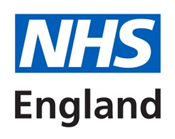 NHS Standard Contract 2020/21Particulars (Full Length)Contract title / ref: BNSSG _2020_ICES_(provider)Prepared by:		NHS Standard Contract Team, NHS England			nhscb.contractshelp@nhs.net			(please do not send contracts to this email address)Version number:	1First published:	March 2020Publication Approval Number:		001588CONTENTSPARTICULARSSERVICE CONDITIONSSC1	Compliance with the Law and the NHS ConstitutionSC2	Regulatory RequirementsSC3	Service StandardsSC4	Co-operationSC5	Commissioner Requested Services/Essential ServicesSC6	Choice and ReferralSC7	Withholding and/or Discontinuation of ServiceSC8	Unmet Needs, Making Every Contact Count and Self CareSC9	ConsentSC10	Personalised CareSC11	Transfer of and Discharge from Care; Communication with GPsSC12	Communicating With and Involving Service Users, Public and StaffSC13	Equity of Access, Equality and Non-DiscriminationSC14	Pastoral, Spiritual and Cultural CareSC15	Urgent Access to Mental Health CareSC16	ComplaintsSC17	Services Environment and EquipmentSC18	Sustainable DevelopmentSC19	Food Standards and Sugar-Sweetened BeveragesSC20	Service Development and Improvement PlanSC21	Antimicrobial Resistance, Healthcare Associated Infections and Influenza VaccinationSC22	Assessment and Treatment for Acute IllnessSC23	Service User Health RecordsSC24	NHS Counter-Fraud and Security ManagementSC25	Procedures and ProtocolsSC26	Clinical Networks, National Audit Programmes and Approved Research StudiesSC27	FormularySC28	Information RequirementsSC29	Managing Activity and ReferralsSC30	Emergency Preparedness, Resilience and ResponseSC31	Force Majeure: Service-specific provisionsSC32	Safeguarding Children and AdultsSC33	Incidents Requiring ReportingSC34	Care of Dying People and Death of a Service UserSC35	Duty of CandourSC36	Payment TermsSC37	Local Quality Requirements and Quality Incentive SchemeSC38	Commissioning for Quality and Innovation (CQUIN)SC39	Procurement of Goods and ServicesGENERAL CONDITIONSGC1	Definitions and InterpretationGC2	Effective Date and DurationGC3	Service CommencementGC4	Transition PeriodGC5	StaffGC6	Intentionally OmittedGC7	Intentionally OmittedGC8	Review GC9	Contract ManagementGC10	Co-ordinating Commissioner and RepresentativesGC11	Liability and IndemnityGC12	Assignment and Sub-ContractingGC13	VariationsGC14	Dispute Resolution GC15	Governance, Transaction Records and Audit GC16	SuspensionGC17	TerminationGC18	Consequence of Expiry or TerminationGC19	Provisions Surviving TerminationGC20	Confidential Information of the PartiesGC21	Patient Confidentiality, Data Protection, Freedom of Information and TransparencyGC22	Intellectual PropertyGC23	NHS Identity, Marketing and PromotionGC24	Change in ControlGC25	WarrantiesGC26	Prohibited ActsGC27	Conflicts of Interest and Transparency on Gifts and HospitalityGC28	Force MajeureGC29	Third Party RightsGC30	Entire ContractGC31	SeverabilityGC32	WaiverGC33	RemediesGC34	Exclusion of PartnershipGC35	Non-SolicitationGC36	NoticesGC37	Costs and ExpensesGC38	CounterpartsGC39	Governing Law and JurisdictionDefinitions and InterpretationCONTRACTThis Contract records the agreement between the Commissioners and the Provider and comprises these Particulars;the Service Conditions (Full Length);the General Conditions (Full Length),as completed and agreed by the Parties and as varied from time to time in accordance with GC13 (Variations).IN WITNESS OF WHICH the Parties have signed this Contract on the date(s) shown belowSCHEDULE 1 – SERVICE COMMENCEMENTAND CONTRACT TERMConditions PrecedentThe Provider must provide the Co-ordinating Commissioner with the following documents:The Provider must complete the following actions, noting that dates for completion will be agreed with the preferred bidder prior to Contract Award:SCHEDULE 1 – SERVICE COMMENCEMENTAND CONTRACT TERMCommissioner DocumentsSCHEDULE 1 – SERVICE COMMENCEMENTAND CONTRACT TERMExtension of Contract TermAs advertised to all prospective providers before the award of this Contract, the Commissioners may opt to extend the Contract Term by on one or more extensions aggregating in total no more than two years.If the Commissioners wish to exercise the option to extend the Contract Term, the Co-ordinating Commissioner must give written notice to that effect to the Provider no later than six months before the original Expiry Date.The option to extend the Contract Term may be exercised: only by all Commissioners; and only in respect of all ServicesIf the Co-ordinating Commissioner gives notice to extend the Contract Term in accordance with paragraph 2 above, the Contract Term will be extended by the period specified in that notice and the Expiry Date will be deemed to be the date of expiry of that period.SCHEDULE 2 – THE SERVICESService SpecificationsTable of Contents Section 1 – Service scope and overview	Aims and objectives	Service User groups	Service referral (Authorised Prescribers)	Operating standards	OutcomesSection 2 – Service requirements	Service summary2.1.1	Depot requirements2.1.1.1	North Somerset Council requirements2.1.2	Personal Protective Equipment (PPE)2.1.3	Additional considerations	Operating hours	Staffing	Vehicles	Administrative and IT systemsManagement of duplicate addresses	Working with PrescribersSecure log inAuthorisation of RequisitionsProvision of information to PrescribersTraining	Communication	Working with Service Users, carers and familiesProvision of informationUnacceptable behaviourCharges to Service UsersMarking Every Contact Count 	Environmental ImpactSection 3 – Management of Equipment	Ownership of EquipmentCatalogue EquipmentSpecial Equipment	Transfer of Equipment at the commencement of the Contract	Manufacture, quality and packing3.3.1	Acceptance and defective Equipment	Provider staff expertise and training on Equipment3.4.1	Specials	Equipment CatalogueSpecials Catalogue (adults and children)	Coding and tracking of Equipment	Peripheral StoresManagement of Peripheral StoresPeripheral Store manager responsibilitiesProvider support to the management of Peripheral StoresOwnership of Equipment in Peripheral StoresRe-stocking Peripheral Stores	Management of catalogue Equipment stock levels3.8.1 	Close Technical Equivalent	Warranty of EquipmentCatalogue Equipment Review ProcessIdentifying and highlighting frequently used SpecialsProcess for changes to CatalogueCatalogue Equipment special requirements3.11.1 	Lifting and handling Equipment3.11.2 	MattressesRecycling of EquipmentRecycling targetsRecycling of catalogue EquipmentRecycling of Specials Planned servicing, testing  and maintenanceRepairsUrgent repairNon-urgent repairWaste storage and disposalWaste Management on Provider PremisesWaste Management in Service User’s home (including Care Homes) and Peripheral StoresScrapping of EquipmentEquipment purchased by Service Users using Personal BudgetsProvision of Equipment in Care HomesSection 4 - Delivery and collection of Equipment	Activity speeds	Joint visits 	Notification to Service User, carer or family member4.3.1	Delivery arrangements	Proof of Activity completion	Failed and cancelled Activity	Major incidents affecting Activity times	Equipment condition	Safe installation of Equipment4.8.1	Structural surveys4.8.1.1	Bristol Only – Ceiling Track Hoists	Instruction to leave Equipment uninstalledInformation to be suppliedEquipment moves between addressesRequirement to collect, dismantle, clean and return EquipmentSupport for return of unwanted EquipmentSupply of Equipment to Prisons and Secure EstateSection 5 – Special Equipment5.1 	Application of specification requirements to Special Equipment5.2 	Online system for Requisition of Specials5.3 	Procurement of new Specials5.4 	Direct delivery of new Specials5.5 	Procurement of Specials direct from suppliers5.6 	Catalogue and Tracking of Special Equipment5.7 	Recycling or reuse of Specials5.8 	Storage of Specials5.9 	Hire of Specials Section 6 – Children’s Equipment6.1	Application of specification requirements to Children’s Equipment6.2	Technical support6.3	Business supportSection 7 Policies and procedures	Organisation policies	Equipment management standards	Privacy and dignity	Equalities	Safeguarding7.6 	Health and safety7.7 	Business continuity planning7.8	Hazard noticesSection 8 – Contract management8.1 	Contract management 8.2	Performance monitoring	Invoicing	Quality assurance	Compliments and complaintsSection 9 – Local Requirements	Bristol City Council services 9.1.1	Bristol Home Improvement Agency9.1.2	Bristol City Council establishments9.2	North Somerset Council services9.2.1	Equipment and demonstration centre9.2.2	Minor adaptations9.2.3	Stair rails9.2.4	Trusted Assessor role9.3	Bristol and North Somerset Council services9.3.1	Ceiling track hoists AppendicesA  	Glossary of terms used in this specificationB 	Service scope by areaC	List of Peripheral Stores as at 23 September 2020D	Quality audit RequirementsE	Monthly performance and activity reportF	Weston super Mare Town Council areaSection 1 – Service scope and overviewAims and objectivesThis Service Specification is for the provision of an Integrated Community Equipment Service (ICES) for Health and Social Care services in the Bristol, North Somerset and South Gloucestershire areasThe principal aim of the Service is to ensure that residents who have been assessed by a Prescriber as requiring Equipment to enable them to live independently, or with support as part of a package of care are supplied with this Equipment in a timely manner which is sensitive to their needs.  Equipment provided must be clean, safe and fully functional.  Equipment will be provided for use in a Service User’s own home, and in alternative locations approved by the Contract Manager.  Service Activity standards will be met equitably across the Bristol, North Somerset and South Gloucestershire area, meeting the needs of Service Users consistently whether they are in city, urban or rural locations.No charge is made to Service Users for the provision of this Service; provided they meet the agreed criteria and their needs have been assessed by a recognised Prescriber.Appendix B summarises the Equipment categories covered by this Contract and notes any specific requirements by area.Service User groupsAdults and children with a Prescriber assessed need to support their health or social care, who are resident within the boundaries of Bristol, North Somerset and South Gloucestershire local authorities, or who live outside the local authority boundaries but who are registered with an NHS ‘Bristol, North Somerset and South Gloucestershire CCG’ GP practice or are Ordinary Residents of the Bristol, North Somerset or South Gloucestershire Local Authority, or where the CCG or Local Authority is the responsible commissioner.All decisions on Service User eligibility for the Service are made by the Prescriber.1.3	Service referral (Authorised Prescribers)Referrals for Equipment may only be made by approved health and social care professional Prescribers who work for Bristol City Council, North Somerset Council, South Gloucestershire Council or for a health service which is commissioned by the Bristol, North Somerset and South Gloucestershire (BNSSG) Clinical Commissioning Group (CCG).  This may include hospital trusts, community services and independent sector organisations which hold Contracts with the CCG.A full list of Prescribers and teams will be made available during the mobilisation period for the Contract.  The Commissioners and/or Prescriber organisations will be responsible for supplying and maintaining an up to date list of authorised Prescribers during the life of the Contract, including information about which of the Commissioners they are linked to for accounting and auditing purposesEquipment will only be provided on submission of an authorised Requisition to the Provider by Prescribers.  The Provider will not recommend Equipment or comment on Equipment prescribed to Service Users. Any such action that results in financial loss to the Commissioners due to further Assessment required or more expensive Equipment being issued will be invoiced to the Provider.1.4	Operating standardsThe Provider will subscribe to, be accredited by and comply with throughout the Contract period to a recognised specialist industry standard such as the Community Equipment Code of Practice (CECOPS).If the Provider is accredited any scheme other than CECOPS, the Provider will demonstrate to the Commissioners how this meets the requirements of this specification for a Community Equipment Service.1.5	OutcomesThe key outcomes of this Contract are:That Prescribers are supported to order Equipment which meets the assessed needs of their client in a timely manner and with easy to use responsive systemsThat Service Users receive Equipment which is clean, functional and fit for purpose in the specified timeframeThat the Commissioners achieve value for money through efficient provision of good value, quality Equipment with high rates of recycling and timely collection of Equipment no longer required by Service Users.That the provision of Equipment supports the local health and social care system in maintaining people independently at home, avoiding hospital admission and facilitating timely discharge of people who have been admitted to hospital.Section 2 – Service Requirements2.1	Service summaryThe Provider will deploy its resources, including staff and Premises, to ensure:  That the requirements of the specification can be met fully and consistently across Bristol, North Somerset and South GloucestershireThat the requirements of the specification can be fully met in respect of both adult and children’s EquipmentThat the Premises are of sufficient size to store, maintain, clean, repair, display and for Prescribers to view both catalogue Equipment and Specials, with separate areas for storage of adult and children’s Equipment.  That the Premises used allow the Provider to meet the required timescales for all Activity in the specification, and the needs of each local authority boundary, taking account of local and seasonal traffic conditions, including risk assessment for closure or significant delays on main routes, and adverse weather condition. The Provider must ensure that the service must meet the needs of Service Users across the Bristol, North Somerset and South Gloucestershire system irrespective of location, be it city, urban or rural. (For example within North Somerset 70% of activity is concentrated within the Weston Super Mare and Worle area).That there is technology such as website/webcam to allow Prescribers to remotely view items of Equipment (particularly Specials) with sufficient information to decide on suitability to meet assessed need.  That Prescribers and Commissioners can view Equipment to make decisions on changes to the catalogue.  Such decisions will be made by the Equipment Review Group which will need to visit the Premises for this purposeThat there is sufficient parking for Prescribers, Commissioners, Service Users, carers and families who need to visit the PremisesThat there is sufficient management capacity and specialist staff to manage the Premises in line with the requirements of the Contract, and the Provider has policies which encourage the recruitment and retention of staff to maintain high quality support for the Contract.  That Equipment is stored and maintained safely and hygienicallyThat any rooms used for meetings with Commissioners, Prescribers, Service Users and carers are fully accessible in line with the Equality Act 2010That the location of the Premises and activity / route planning minimise environmental impact by ensuring minimum travel times and reduction of harmful emissionsAll Premises, facilities and vehicles used by the Provider will be smoke and vaping free.That the provider will hold sufficient stock of items or have immediate access to items from a UK supplier, in particular stock of high volume items, which may be required in the event of a pandemic or due to issues with importing of goods2.1.1	Depot requirementsA minimum of two depots are required. One of these must be within the Weston-Super-Mare area (specific requirements are outlined in section 2.1.1.1 of this specification), and the other should be determined by the tenderer, taking into consideration the logistics of delivery and access for relevant staff. Tenderers will be asked to provide detailed evidence to support their proposed depot locations and this will form part of the evaluation2.1.1.1	North Somerset Council requirementsIn addition to the above, North Somerset Council has mandated the following requirements:A facility within the Weston super Mare area. This is defined by North Somerset Council as the Weston super Mare Town Council area, as shown in the map in appendix F of this specification;A staff presence from 09:00 – 17:00, Monday to Friday; A place to view adults and children’s specials;A place to view equipment and train staff;A range of items that can be counter collected including all small items and a range of manual handling equipment, up to the size of a commode;A place for people to drop off equipment; and. Public and staff accessible location.2.1.2	Personal Protective Equipment (PPE)Storage and distribution of PPE will be included as an optional additional service to the contract. It will not form part of the specification or evaluation, and if parties wish to take up this service they may negotiate and agree service details with the successful supplier either individually or collectively2.1.3	Additional considerationsThe Provider may choose to operate ‘retail’ facilities on their Premises to enable Service Users, families and carers and any other member of the public to purchase Equipment directly from the Provider. The Provider will offer retail support to the Commissioners’ Home Improvement Agency and/or Equipment and Demonstration centres as required. Any other arrangements to support or promote private provision will be discussed with the Commissioners, but will be outside the scope of this Contract2.2	Operating hoursThe Provider will operate opening times and provide staff cover so as to ensure that they provide every aspect of the Service as outlined in this specification, and to the timescale requirements set out in the Contract.Standard operating hours shall be weekdays, Monday to Friday, excluding Bank, Public and Statutory Holidays, or any other day that the Government designates as a Bank or Public Holiday.The Commissioners may extend the standard operating hours operating hours during the lifetime of the Contract to include evenings and weekends.  This will be agreed with the Provider and the Contract value adjusted accordingly.The standard operating hours for core services shall be as follows:Office hours for processing of Requisitions and dealing with enquiries 08.30 – 17.00Premises opening times for access by Prescribers, Service Users, carers and families 08.30 – 17.00Activities and planned maintenance to be carried out between 08.00 – 18.00  Any failure to meet standard operating hours must be notified to the Contract Manager immediately with a timescale for re-opening.All Activities booked for standard operating hours delivery should be completed no later than 6pm and will be charged as such even where delayed due to traffic or other circumstances.An out of hours service will operate seven days a week, 24 hours a day, with no exceptions, to manage out of hours Requisitions, deliveries and urgent repairsDuring standard operating hours, the Provider will ensure that the following services are provided:Enquiries whether by telephone, e-mail or other method are responded to in accordance with the standards set out in clause 2.7Requisitions received and processedAdvice and technical information for Prescribers to help them make clinical decisions relating to both catalogue Equipment and Specials for adults and childrenCollection of Equipment in fulfilment of authorised ‘counter collection’ RequisitionsReturn of used EquipmentProcedures and Protocols for all elements of the Service will be agreed between the Provider and the Commissioner before the commencement of the Contract. The Provider will establish and agree, in writing, with the Commissioners procedures and protocols for all these Services, and clearly advertise, promote and enforce them.2.3	StaffingThe Provider will ensure there are sufficient, suitably competent, trained staff dedicated to the support of this Service in order to deliver all the functions of the Contract.Where appropriate detailed requirements for specific staffing functions are set out in the relevant section of this Service SpecificationIn accordance with the social value requirements of this Contract, the Provider will ensure that equal opportunities policies are strictly followed in the recruitment and management of all staff.  The Provider is encouraged to support the employment of local residents and to offer apprenticeship opportunities to develop a workforce which reflects the local community.The Provider will ensure that its employment policies encourage the retention of staff and minimise absence rates in order to provide a consistent and reliable service.  The Provider will have policies and procedures to ensure that all staff have a Disclosure and Barring Service (DBS) check at the level appropriate to their role.  Any failure to comply with DBS requirements which leads to an actual or perceived risk to members of the public will be reported to the Contract Manager as a Serious Incident.All staff who have contact with the public will wear the Provider’s uniform and carry Provider’s photo ID which is visible at all times.  Staff will show their photo ID when carrying out their duties and meeting Prescribers, Service Users, carers and families.2.4	VehiclesThe Provider will ensure that they have a sufficient number of suitable vehicles to provide a Service compliant with the full requirements of this specification at all times, including compliance with safety and infection control requirements.The Provider will properly maintain, license and insure all vehicles and keep them clean and in good condition.The vehicles will have clearly displayed on them:The name of the ServiceContact telephone number for the ProviderThe Provider’s logoThe Commissioners’ logos, indicating that the Provider is providing the Service on behalf of the CommissionersA contact telephone number (free phone), so that any incidence of poor driving may be reported to the Provider2.5	Administrative and IT systemsThe Provider will have in place from the commencement of the Contract administrative and IT systems which: Fully meet the requirements of this Service Speciation, with back up in place for system failureMeet Commissioners requirements for Contract reporting and monitoringAre secure in respect of both Prescriber and Service User personal data, and demonstrate full compliance with the General Data Protection Requirement.Are compliant with all Information Governance requirements of CommissionersWill be maintained and ensure they are fit for purpose throughout the life of the ContractThe Provider will undertake regular audits to check the accuracy of information held on the system.  The Provider will use the annual survey (Appendix D Quality Audit Requirements) to gather feedback from Prescribers on ease of use of the system.At the end of the Contract Period, the Provider will provide the Commissioners with all relevant data held on the Provider’s systems in relation to this Contract.  There will be no additional charge made for this Service.2.5.1	Management of duplicate addresses and duplicate Service UsersThe Provider system will identify duplicate address and Service User records and ensure that these can be merged.  The system should as far as possible prevent Prescribers creating duplicate records.  Where the Provider is merging records for the Commissioners, ad hoc requests to merge records will be completed by the Provider within two working days.2.6	Working with PrescribersThe Provider will develop and maintain all necessary documentation for Prescribers to manage the issue and return of Equipment.  All documents for Prescribers will be accessible electronically.  Changes to documentation will be agreed between the Provider and the Contract Manager.  All necessary documents, processes and systems must be tested and working before commencement of the Contract.The Provider will make requested changes to individual Prescriber access within one working day, and changes to group access within five working days.2.6.1	Secure log inEach Prescriber will have a secure log in which is unique to each Prescriber and allows them to access the system and their individual usage to be tracked.  The authorisation and issuing of log in details will be managed by the Commissioner and/or Prescriber organisation.  Prescriber Requisition history will be recorded and monthly monitoring reports will be supplied to the Commissioners by the Provider, broken down by Prescriber and team.Nominated representatives of the Commissioners and Prescriber organisations will have ‘read only’ access.2.6.2	Authorisation of RequisitionsThe Provider will ensure the on-line requisition system utilises a robust Authorisation regime.Each Prescriber will be allocated an Authorisation level based on their professional role.  Prescribers with higher Authorisation levels will be able to counter-authorise Requisitions on behalf of others who have lower levels.Changes to Prescriber access to the Provider’s system (new user, amend user, deactivate user) will only be made following approval by the Contract Manager or their representative, using a process to be agreed with the Provider.The on-line requisition system will automatically determine if a Requisition requires Authorisation by a higher level authorising Prescriber, based on each Prescriber’s Authorisation levels.  If a Requisition requires Authorisation, the system will automatically offer the Prescriber placing the Requisition a suitable list of Authorisers.  The list of Authorisers will include Authorisers’ contact details.The system will allow a Prescriber to amend an Authorisation request and select an alternative Authoriser, should the chosen Authoriser not be available.Before the Provider has received and processed an Authorised Requisition, the System will allow the Prescriber or Authoriser to amend the following if needed:The Equipment on the RequisitionThe Activity option (clause 4.1)The System will allow an Authoriser to reject or approve all or part of a Requisition, informing the Prescriber the reasons for doing so.The system will allow the Prescriber to cancel a Requisition, either before Authorisation or after, in both cases before the Requisition has been committed for completion.The Contract Manager will work with the Provider to oversee and control the Authorisation levels, which will be based on:Equipment ordered, including Requisitions for Catalogue and new and recycled Special Equipment, so that only those with the adequate authorising levels can request particular items of Equipment.Different collection and delivery speeds and other Service options, such as Equipment moves or repairs, so that only those with the adequate authorising levels can request those levels of service.Value of Equipment ordered, based on the financial value, individually (‘item’) and in total per Requisition (‘basket’).If the Provider fulfils any request that is not correctly authorised the Provider will not be paid for the costs incurred.The Provider and the Commissioners will ensure that Prescribers are aware of and understand their Authorisation limits.The Provider will explain to Prescribers how the Authorisation system works, in particular to correctly placing Requisitions and seeking Authorisation.2.6.3	Provision of information to PrescribersThe Provider will ensure the Prescriber is kept up to date with all stages of Requisitions including expected and actual completion date/time.  Notifications will include the following details, with sufficient information to allow the Prescriber to take any necessary action without recourse to the Provider for further information:-Requisition placedRequisition amended or queried by AuthoriserRequisition authorisedRequisition received by ProviderRequisition processed by ProviderAny items out of stock or not ready for delivery at the time of RequisitionFor new Specials:Purchase order placed with supplierPurchase order numberPurchase order fulfilledRequisition manifestedRequisition delayed, with reasons and estimated delivery dateRequisition completeRequisition, or part of, cancelled, with reasonsThe Provider must immediately notify the Prescriber when a delay occurs.The Prescriber will be able to nominate a representative to cover for them if they are not available. For example, for a Prescriber who works part time, if the Activity they have requisitioned will take place when they are not usually at work, they can nominate a colleague to deal with delays or queries in their absence.Where appropriate the Provider will make detailed engineers reports available to the Prescriber.2.6.4 	TrainingPrescribing organisations are responsible for induction and training of their staff on the Contract offer and use of the equipment portal, which should take place before they are issued log in details to access the Provider system.  The Provider will support Prescriber organisations by offering:An on-line training module, which includes common Prescriber errors and how to avoid themEquipment familiarisation events at least twice a yearOpportunities to shadow workshop and delivery staffIf required by the Contract Manager, the Provider will host equipment familiarisation sessions for groups of Prescribers in order to demonstrate use, adjustment and fitting of commonly used Equipment.2.7 	CommunicationThe Provider shall have a single point of contact for all service queries (telephone number, e-mail address and other communication means as required which are accessed by all appropriate staff). Service standards for the contact centre shall include:Telephone calls to be answered by a member of staff within 30 secondsE-mails relating to general enquiries to be answered within one working day.Prescribers will receive responses in accordance with the standards set out in Section 4 of this Service Specification  The Provider will acknowledge all Requisitions placed with details of anticipated completion date and time.  The Prescriber will be notified of any items out of stock at the time of Requisitioning and the anticipated timescale for restocking.Out of stock items: in accordance with clause 3.7 below the Provider will inform the Contract Manager and nominated leads if any high volume items of Equipment are out of stock with details of the mitigations in place and the expected date when stock will be restored.	Working with Service Users carers and families2.8.1 	Provision of informationThe Provider will produce information for Service Users, families, carers and Prescribers about the Service including the core offer and operating hours.  Content and format of the information will be agreed with the Contract Manager.The Provider will comply with the Accessible Information Standard (DCB1605 Accessible Information) which is a legal requirement for all organisations which provide publicly funded NHS or adult social care services. The Provider will ensure that all communication with Service Users, their carer or family members will be compliant with the requirements of the General Data Protection Regulation.Information will be available in hard copy and on-line.  Versions will be available in the main community languages in use in the BNSSG area as agreed with the Contract Manager.At the time of delivery, the Provider will ensure that the Service User and/or their carer is given information in a leaflet which explains, as a minimum, in clear language and accessible format:That the Provider is acting on behalf of the Commissioners’ organisations, and listing what those are (Bristol City Council, North Somerset Council / BNSSG CCG and South Gloucestershire Council).  Logos of the commissioning organisations will be included on any publicity materialThat Equipment will be clean, safe to use and in good working order with all parts.  A contact phone number and e-mail address will be given for the Service User or their carer to contact if the Equipment does not meet these standards.   The Provider will keep a log of any such concerns to be reported to the CommissionerThat it is the responsibility of the Service User or their carer/family to ensure that there is space for the Equipment in their home or other residential setting.  That the Provider staff are not responsible for moving or disposing of any of the Service User’s own furnitureThat the Service User or their carer should contact the Prescriber who prescribed the Equipment if it is unsuitable or ceases to meet their needs, and should not dispose of any Equipment unless this has been approved by the PrescriberThe Equipment is on loan and remains the property of the CommissionersThe importance of returning the Equipment when it is no longer needed and the process for thisThe significance and use of labelling on the EquipmentThe Equipment is tracked on the Provider’s systemThe Service User or carer or family must notify the Provider if they plan to move within or outside the BNSSG area, and require the equipment to be removed to their new addressThe Service Users’, carers’ and/or families’ responsibilities with regard to routine maintenance, safe use and keeping Equipment cleanMaintenance, testing and inspection arrangements, including details of inspections required by the Commissioners’ representatives, if any, for example if the Commissioner Insurance Company needs to test or inspect Equipment such as lifting EquipmentRepairs procedureOut of hours coverContact details and opening hours for the ProviderFeedback and complaints procedure – offering both: the Provider’s feedback processcontact details for the Commissioners or their representative How to report and claim for any damage or injury caused by negligence of the Provider and their employeesThat there is a zero tolerance policy for abuse (whether verbal or physical) of the Provider staff and that any incidents will be reported to the clinician who prescribed the equipment for them who may share this information with other agenciesThe Contract Manager will advise the Provider if they require any information, in addition to that mentioned above, to be given with each delivery.The cost of providing information will be borne by the Provider.The Prescriber must advise the Provider at the time of requisition if the Service User or their main carer has any special communication needs.The Provider must make available a Freephone or local call rate number for Service Users to contact them.2.8.2 	Unacceptable behaviourAll staff must comply with the policies below. The Provider will ensure that appropriate disciplinary procedures are implemented for any breach:In no circumstances should any member of staff accept cash from a Service User, carer or family member.  Token gifts with a value of no more than £5 may be accepted provided they are declared to the member of staff’s line manager.  Provider staff may accept the offer of non-alcoholic refreshment while on Service User premisesProvider staff will not offer advice on, or act as witness to any legal document such as a Will, Power of Attorney or similarProvider staff must not maintain contact with Service User or carers other than that which is strictly necessary for the operation of the Service.  If a member of staff becomes aware that they have a relationship with a Service User or carer they must notify their line manager immediatelyThe Provider will make good any loss to the Service User caused by negligence or omission by a member of their staff.  The Provider must ensure that adequate insurance is in place for this purposeThe Provider will have a fair and transparent process to investigate any complaints of inappropriate behaviour against staff, including clearly stated thresholds for instigation of criminal investigation.2.8.3 	Charges to Service UsersNo charge will be made to Service Users for Equipment and Services which are provided in line with the agreed criteria for the Service as set out in Section 1.2 above, and to meet their assessed needs.  It is not possible for Service Users to make part payment for an upgrade of Equipment.  Service Users can purchase additional Equipment which is over and above their assessed clinical needs. The Provider may inform Service Users that they can choose to purchase Equipment, but they must not provide this information in any way which could be interpreted as being a clinical recommendation. Separate arrangements will apply where Service Users meet their assessed needs through a Personal Health Budget or Direct Payment (see section 3.13 below)2.8.4 	Making Every Contact CountMaking Every Contact Count (MECC) is an evidence based approach to improving people’s health and wellbeing by helping them change their behaviour.  As part of the NHS Long Term plan all staff who deliver health and care services should be supported to have brief conversations with people about improving their health and wellbeing.  The Provider will agree with the Contract Manager a training programme for staff who have direct contact with Service Users to support MECC at a level appropriate to their role and functions.Environmental ImpactThe Provider will be expected to manage their environmental impact under this contract including through any environmental good practice systems, for example ISO 14001, EMAS, or equivalent which form part of their business practice.The Provider will provide an annual assessment of risks associated with climate change, demonstrating how they will be managed in the delivery of the contract, in particular the deployment of Premises, and how these Premises will be deployed to minimize the environmental impact of their usage.The Provider will comply with any clean air zones introduced within the BNSSG area.Section 3 – Management of Equipment3.1	Ownership of Equipment3.1.1 	Catalogue EquipmentAt the Contract Start Date, Catalogue Equipment that is in a Service User’s home or a Peripheral Store, will be owned by the Commissioner who has responsibility for that Service User or Peripheral Store.The Provider is not required to take ownership of Catalogue Equipment that is held within the premises of the incumbent provider. Throughout the Contract Term, Catalogue Equipment that: is in a Service User’s home or a Peripheral Store, will be owned by the Commissioner who has responsibility for that Service User or Peripheral Store; andis at the Provider’s Premises, but is not included in the Catalogue as being available for loan because it has yet not been cleaned/maintained/repaired in accordance with this Contract, will be owned by the Commissioners is not in a Service User’s home or a Peripheral Store but is included in the Catalogue as being available for loan, will be owned by the Provider. If the Equipment is no longer fit for purpose scrappage is agreed as set out in clause 3.16 below.Note, the “80% Credit Model” is explained in more detail in the Pricing Schedule and the Service Particulars (schedule 3A).3.1.2 	Special EquipmentAt the Contract Start Date and throughout the Contract Term, Special Equipment will remain the property of the Commissioner which originally authorised its purchase.  Ownership will be recorded and Equipment will only be reissued with the approval of the owner by means of an agreed Authorisation process.3.2	Transfer of responsibility for Equipment at the commencement of the ContractResponsibility for repair, maintenance and collection of all Catalogue Equipment and Special Equipment issued by the incumbent Provider shall transfer to the Provider on the Commencement Date. This transfer is on an unwarranted basis. Unwarranted in this context means that the Commissioners provide no guarantee as to the quality of the Equipment nor to the data provided by the incumbent Provider in relation to the quantity and types of Equipment and their maintenance prior to such transfer.The Provider must ensure that details of all legacy stock owned by the Commissioners is accurately recorded and tracked from the commencement of the Contract.Specials held in stock at the Commencement Date will transfer to the Provider’s Premises. The Provider shall be responsible for collection and transportation of the Specials to the Provider’s Premises. The Commissioners reserve the right to oversee the collection and transportation of the Specials to the Provider’s Premises including the right to check the Specials and/or lists of Specials at any time.Once legacy Equipment has been integrated into the system of the Provider, no discrimination between new catalogue and legacy stock will be made when issuing. Before re-issue, legacy stock must be allocated a unique reference number and labels replaced as necessary. The Provider’s database must be updated with the ‘life history’ of legacy stock, including photographs where appropriate, before it is reissued under its new unique reference number.3.3	Manufacture, quality and packingWhere relevant, the Provider shall manufacture, pack and supply the Equipment in accordance with all generally accepted industry standards and practices that are applicable. The Equipment supplied to the Commissioners under this Contract shall: a)	Conform to the requirements of this Contract; b)	Be of satisfactory quality (within the meaning of the Sale of Goods Act 1979, as 	amended) and fit for any purpose held out by the Provider or made known to the 	Provider by the Commissioners;c)	Be free from defects in design, material and workmanship and remain so for 12 	months after they have been issued to a Service User or Prescriber.The Provider shall ensure that the Equipment is properly packed and secured in such manner as to enable it to reach its destination in good condition. The Provider shall obtain and maintain in force throughout the Contract all licences, permissions, authorisations, consents and permits needed to manufacture and supply the Equipment in accordance with the terms of this Contract. 3.3.1	Acceptance and defective EquipmentIf any Equipment delivered by the Provider does not comply with the requirements of this Contract whilst in the possession of a Service User or Peripheral Store, then, without limiting any other right or remedy that the Commissioners may have, the relevant Commissioner may reject that Equipment and:a)	Require the Provider to repair or replace the rejected Equipment at the Provider’s risk 	and expense within five Operational Days of being requested to do so; orb)	Require the Provider to repay the price of the rejected Equipment in full (whether or 	not the Commissioner has previously required the Provider to repair or replace the 	rejected Equipment); andc)	Claim damages for any other costs, expenses or losses resulting from the Provider’s 	delivery of Equipment that does not conform with the terms of this Contract. The Commissioners’ rights and remedies set out in this section are in addition to the rights and remedies available to them in respect of the statutory conditions relating to description, quality, fitness for purpose and correspondence with sample implied into this Contract by the Sale of Goods Act 1979. The terms of this Contract shall apply to any repaired or replacement Equipment provided by the Provider. If the Provider fails to promptly repair or replace rejected Equipment in accordance with the terms of this Contract, the Commissioners may, without affecting their rights under this Contract, obtain substitute products from a third party supplier, or have the rejected Equipment repaired by a third party, and the Provider shall reimburse the Commissioners for the cost they incur in doing so.3.4	Provider staff expertise and training on EquipmentThe Provider will have sufficient technically qualified and experienced staff to manage Equipment and provide the Service in accordance with legal requirements, manufacturer’s instructions and Commissioners requirements, consistently across all locations in which the Service is provided.  Staff will have regular information updates, and a training programme which ensures compliance with all legal requirements.The Provider’s staff will be qualified and competent in all aspects of the Service for which they are responsible, and have access to support and advice from more experienced members of staff, or direct from Equipment manufacturers and suppliers. The Provider staff training and expertise for managing Equipment will include: safe manual handling, transportation, unpacking, assembly, adjustment to specification, fitting, installing, demonstrating safe use, servicing, testing, maintenance, disassembling; staff will understand the purpose and intended use of the Equipment, and any contra-indications to use.The Provider will support Prescribers with technical advice on both Catalogue and Special Equipment.  This will include offering telephone advice, on-line chat/skype or equivalent with the ability to view items of Equipment remotely, and if necessary visits to the Premises.3.4.1	SpecialsUnless specified to the contrary by the Prescriber, who will make their own arrangements, the Provider’s staff will follow manufacturer instructions for the correct assembly, setup, installation and routine maintenance of new Specials and recycled Specials. When the Provider lacks experience or information to do so, the Provider will obtain instructions on and support with correct assembly, setup, installation and routine maintenance of new Specials and recycled Specials from manufacturers at no extra cost to the Commissioners. If this is not possible, for example an Equipment manufacturer or supplier insists on specialist installation by their own staff, the Provider will make the Prescriber aware of this as soon as they receive the Requisition.3.5	Equipment CatalogueThe Provider will maintain an online catalogue providing all of the items in the Pricing Schedule and which includes as a minimum the following information:CategoryItem namePicture(s) and/or photograph(s)Provider CodeManufacturer part numberFull DescriptionTechnical specificationsUsage limitations / restrictionsAllergy risks (for example contains latex)Details of linked items which must/may be ordered in addition to the item listedLink to manufacturer websitePriceIf item can be postedIf an item can be held in a Peripheral Store (as defined in the agreed Peripheral Store Policy)Whether item could be demonstrated, fitted and installed by the ProviderClinical Guidelines and eligibility criteria for issue, as agreed with the CommissionersWho is authorised to prescribe the itemIndexes - sorted by product code, product name and product categoriesSearch facilityThe Commissioners acknowledge that availability of Catalogue Equipment may vary from time of placing Requisition to time of manifest (due to factors such as stock in cleaning or repair or pending supplier deliveries or collections from Service Users), so the Provider may wish to offer the option of turning on or off the display of availability of Catalogue Equipment to Prescribers.  The Commissioners’ expectation is that stock level display will be turned off, because the Commissioners expect the Provider to deliver Equipment on time, and the Provider will manage any exceptions and communicate with Prescribers and the Contract Manger as outlined elsewhere in this Schedule.3.5.1	Specials catalogue (adults and children)The Provider will maintain detailed up to date on-line catalogues of all Special Equipment for adults and children, as required in Sections 5 and 6 of this Service Specification.3.6	Coding and tracking of EquipmentThe Provider will have a system in place to ensure that all Equipment is tracked and traceable.  The Provider must be able to identify the location of all Equipment whether in a Service Users home, Care Home or Peripheral Store in order to manage timely return of Equipment no longer required, and also to ensure that any Medical Device Alert or Field Safety Notice can be acted upon.Equipment records will include:A unique reference numberLocation of Equipment (Premises, Peripheral Store, Service User’s home)Service user name, address and contact detailsPrescriber name and contact detailsMaintenance history and next planned maintenance dateUsage historyRecords of Equipment held in stock or on loan may be required by the Contract Manager for insurance purposes.3.7 	Peripheral StoresPeripheral Stores will be in premises owned and/or managed by Prescriber organisations on behalf of the Commissioner.  They will hold a range of Catalogue Equipment as specified by the Commissioners.  Peripheral Stores will be located in venues across the BNSSG area.  A list of current locations is given in Appendix C, however the Commissioners reserve the right to change the number and location of Peripheral Stores over the lifetime of the Contract.  Community Health services will in future operate from six locality hubs (three in Bristol, two in North Somerset and one in South Gloucestershire), which may become the main Peripheral Stores for community health and other Prescribers in each area.The Provider will agree with the Contract Manager and monitor a minimum level of stock for each line of Equipment in each Peripheral Store.Deliveries to Peripheral Stores will be charged at the price set out in the Pricing Schedule (Schedule 3A).  Where required by the Prescriber Organisation, deliveries to Peripheral Stores will be on pallets. 3.7.1	Management of Peripheral StoresIt will be the responsibility of the appropriate Prescriber Organisation to manage the Peripheral Stores.  Each Peripheral Store will have a named Peripheral Store manager, with named deputies if required and the Provider will be informed within five working days of any temporary or permanent change in the contact details of this person/people.  3.7.2	Peripheral Store manager responsibilitiesThe Peripheral Store manager will be responsible for: Managing security of and access to the Peripheral StoreEnsuring that the Peripheral Store remains compliant with health and safety requirementsPlacing Requisitions for deliveries to the Peripheral StorePlacing Requisitions for collection of used Equipment from the Peripheral StoreEstablishing time slot(s) and day(s) of the week when they will receive Peripheral Store deliveriesEnsuring staff are available in a timely manner to receive Peripheral Store deliveries from the ProviderAt time of delivery, checking consignments of Equipment from Provider to Peripheral Store and notifying the delivery driver of any errors, omissions or non-compliant Equipment.Ensuring that Equipment issued from Peripheral Store is clean, in working order, and is accompanied by manufacturer’s instructions and the general guidance leaflet for Service UsersEnsuring that there is a procedure for Prescribers to follow for issuing and tracking stock from the Store which is compliant with and links to the Provider stock control system. This will include as a minimum details of :Equipment issued (Provider code, unique reference, description)Date of issuePrescriber issuing the EquipmentName, address and contact details of Service User receiving EquipmentThis system will be used by the Provider to track Equipment for the purposes of maintenance, repair, Medical Device Alert, Field Safety Notice and return at the end of the loan period3.7.3	Provider support to the management of Peripheral StoresThe Provider will support the management of Peripheral Stores by:Advising on safe, hygienic storage of Equipment in Peripheral Stores, including a programme of spot checksProviding delivery notes matching to Peripheral Store RequisitionsEstablishing and agreeing with Peripheral Store managers time slot(s) and day(s) of the week when they will make Peripheral Store deliveries, and adhering to those times; if the Provider is unexpectedly delayed, or expects to be delayed, as soon as they become aware to immediately and notify the Peripheral Store manager or deputyEnsuring that deliveries to Peripheral Stores are received, checked and signed for by an authorised member of the Prescriber Organisation staffUnpacking, checking and assembling Equipment delivered to Peripheral Stores if requiredEnsuring that all Equipment is barcoded and traceableUpdating the location of Equipment delivered to the Peripheral StoreAdjusting Peripheral Store Equipment stock levels based on deliveries to and issues of Equipment from the Peripheral StoreNotifying Peripheral Store managers of any Medical Device Alert of Field Safety Notice relating to Equipment which has been delivered to the Peripheral StoreEnsuring that all Equipment delivered to the Peripheral Store is clean, safe and complete with all parts in good working orderEnsuring that all Equipment has manufacturer’s instructions for installation and safe useProviding and maintaining a stock of information leaflets as described in clause 2.8.1 below to be issued by Prescribers to Service Users with every item of Equipment Supplying posters to Peripheral Stores explaining to Prescribers the process and importance of booking Equipment out to Service Users from the Peripheral StoreReplacing any Equipment rejected by Peripheral Store managers (or their deputy) as dirty, faulty or damaged on the next working day, at no extra costTaking back excess stock on requestRectifying any items missing from the delivery on the next working day or, if documented, by written agreement with the Peripheral Store manager or their deputy, a later dateTraining and advising the Peripheral Store manager and other relevant staff on the procedures for running Peripheral Stores and how to use the Provider’s system The Provider will have a written agreement with Peripheral Store managers, approved with the Commissioners before the commencement of the Contract including, as a minimum:Process for Requisition, recording, issuing and return of stock Deadline for receipt of Requisitions to restock the Peripheral StoreTime slots for Peripheral Store deliveriesMinimum and maximum stock levelsDefault stock re-order quantitiesThe Provider will be able to run reports on request showing: Current stock held at the Peripheral StoreStock issued from the Store and currently on loanEquipment due for delivery to Peripheral Store3.7.4	Ownership of Equipment in Peripheral StoresEquipment delivered to Peripheral Stores will become and remain the property of the Commissioners until returned to the Provider and is ready for re-use as outlined elsewhere in this document.3.7.5 	Re-stocking Peripheral StoresThe Provider will ensure sufficient deliveries to maintain the Commissioners’ minimum agreed level of stock in each Peripheral Store.For each delivery to Peripheral Store, the Provider will supply the following information on paper or by e-mail to the nominated store manager, as a minimum:A delivery note showing the Equipment deliveredInformation to indicate which Requisition number, or scheduled delivery date, the Equipment delivered belongs toInformation about any Equipment missing and why it is missingInformation about anticipated delivery date / time of missing EquipmentFor each delivery to Peripheral Store, the Provider must obtain, from an appropriate member of staff, proof of delivery, including as a minimum:Legible name of recipientSignature of recipientDate and time of receipt of deliveryConfirmation that delivery information is accurateIf the proof of delivery is not collected in full, is illegible or not available for inspection on request, the Commissioners reserve the right not pay for the items and associated delivery costs.If an item is out of stock, it will be delivered as soon as the item is back in stock (at no extra cost) not withheld until the next scheduled Peripheral Store delivery.3.8	Management of catalogue Equipment stock levelsThe Provider’s systems, processes and procedures will ensure that, Catalogue Equipment stock levels are maintained and managed to ensure that delivery timescales and KPI are met. 3.8.1	Close Technical EquivalentIn the event that Catalogue Equipment Requisitioned by a Prescriber is out of stock and the requested delivery time scale would be missed, the Provider will instead supply a substitute or Close Technical Equivalent (CTE) product to that specified in the Catalogue.  During the Requisition process, the Prescriber will be given the option to opt out of automatically using a CTE substitution. If opted out, and the Provider is out of stock of the Catalogue Equipment requested, the Provider must make contact with the Prescriber to notify them of the delay, as per the process noted elsewhere in this document. If the Prescriber then agrees to using a CTE, the Provider will follow this new instruction without having to place a new Requisition.It is the responsibility of the Provider to ensure that any item of Equipment supplied as a CTE is clinically safe for use in combination with existing Catalogue Equipment.The Commissioners will agree a CTE list with the Provider during the Mobilisation Period which both parties will review as necessary during the life of the Contract.  This will be held on the Provider system to allow Commissioners and Prescriber Organisation representatives to review remotely. Where a Catalogue Equipment item is out of stock, and the Provider fulfils the Requisition with a more expensive item that is a suitable CTE, the Commissioners will only be charged the cost of the original out of stock item, and not the cost of the more expensive item.  All such instances will be clearly reported in the monthly invoice, so that they can be reported to the Commissioners.When one or more lines of Equipment on a multi-line Requisition are out of stock and no CTE are available, the Provider will be expected to deliver in time the lines that are in stock, returning as soon as possible with any out of stock Equipment line(s).  No charge will be made for second (or subsequent) delivery when a second (or subsequent) delivery is required to fulfil a Requisition where an item was initially out of stock, and the Prescriber decided not to take a substitute CTE, thus delaying the Requisition.  All such instances will be clearly reported in the monthly invoice, so that they can be reported to the Commissioners.3.9	Warranty of EquipmentThe Provider will ensure that all Equipment has a warranty attaching to it, for the benefit of the relevant Commissioner, which confirms (at a minimum) that it meets the standards and specification set out in this Contract.  Such warranty shall be valid for a minimum of one year from date of issue of a piece of Equipment to a Commissioner, regardless of whether the Equipment has been newly purchased or has been recycled., The Provider  will not charge the Commissioners for any repairs during the warranty period unless outside the terms of the warranty.  The Provider will comply with the conditions necessary to maintain the benefit of any Manufacturer’s warranties3.10	Catalogue Equipment review processThe Catalogue Equipment review process will be led by the Commissioner Equipment Review Group which will meet at least quarterly with the Provider for this purpose.The Provider will take an active role in finding and promoting good value in provision of Equipment, including monitoring Equipment used in Contracts elsewhere or Equipment new to the market, looking for competitive prices, taking account of quality and longevity of products.  The Provider is responsible for ensuring that Contract Manager is advised of cost effective alternatives, including providing evidence that every effort has been made to negotiate a best market price. The Provider will also support the Equipment Review Group to identify replacement items where an item is no longer fit for purpose, or where new, emerging technologies provide a more clinical appropriate solution. The Provider will have a flexible approach to changing the catalogue whilst maintaining continuity of supply and avoiding products being scrapped or the need for purchasing of Specials.3.10.1 Identifying and highlighting frequently used SpecialsThe Provider will advise the Contract Manager of any Specials that are issued or procured new on more than 10 occasions in any 12 month period, and will negotiate with the Contract Manager to discount prices and to transfer the Equipment to standard Catalogue, if required by the Commissioners.3.10.2 Processes for changes to CatalogueThe Provider will make changes to the Catalogue as soon as possible after being authorised by the Contract Manager on behalf of the Commissioners.Changes to the Catalogue may occur for reasons such as discontinuation by manufacturer, changes in Service provision, or decisions on price, quality or functionality.  The Contract Manager will approve changes to the catalogue on behalf of the Commissioners.The Provider will ensure they have well documented, clearly understood procedures and options, agreed by the Commissioners, for dealing with changes to the Catalogue, taking account of cost and operational implications for the Commissioner, for example:Stock in the PremisesStock in Peripheral StoresEquipment on loan to Service UsersIn order to facilitate decision making relating to changes to the Catalogue, the Provider will supply information to the Contract Manager, including:LocationQuantity ValueQualitative information such asAverage and expected lifespan of productsWarrantyRepair, servicing and maintenance costsFinancial implications, with timescale for impactsCompatibility of EquipmentCompliance with safety guidanceThird party supply lead timesThird party supplier track recordAnticipated timescales of changes.The Provider will support the Commissioners in determining the cost effectiveness of any potential catalogue change by providing information on the timescale for implementation, financial impact and estimated timescale for realisation of benefits, taking account of Equipment already on loan and in storage.The Provider will provide accurate and timely information in order to inform judgements about cost and quality, including but not restricted to:  Future costs of maintenance, repair and parts for catalogue Equipment items.  Experience of quality and cost effectiveness of products used in other Contracts, the warranties provided, costs of parts and servicing.Changes to the Catalogue may result in:Addition – a new item will be added, with no current equivalentRevision – where a new item supersedes a current item Discontinuation – an existing item will be removed and will not be replaced.For additions and revisions, where a new line is being introduced, the Provider will: Source quotations for potential new Catalogue Equipment lines within seven working days of requestDraft new Catalogue page with details of agreed new Equipment and add details to the on-line Catalogue and correctly set up the on-line Requisition system for Prescribers to Requisition the Equipment within 15 working days of request and by the time stock is on the PremisesObtain stock of new lines of Equipment.The time taken for the Provider to obtain stock of new Equipment lines will depend on third party supplier lead times; the Provider will keep the Contract Manager informed about anticipated implementation timescales.When the Commissioners change a Catalogue item due to price, the Provider will cease to buy any further stock of the current item.  The Provider will continue to collect and credit for old items, and will only dispatch the new replacement item if all existing stock has been issued and there are no recycled items in stock.  Old items will be charged and credited at the old price, new items at the new price.  The catalogue will not be changed from the old item until the ration of issuing of new Equipment reaches a level that warrants changing the catalogue, suggested at 50%.  If possible the old item will continue in use a Close Technical Equivalent to the new item.  In any case, the Provider will endeavour to make full use at least cost to the Commissioners of the old items.  Hence why, before any changes are agreed, the Provider will outline the financial implications, with timescale for impacts.Before any decisions are made about discontinuation from the Catalogue, the Provider will ensure the Commissioners understand the financial implications of various options for any existing stock.  For example, options are expected to include:Provider to move stock to another ContractPass existing stock to charityScrapUse as Close Technical Equivalent for another itemUse as a SpecialHow long discontinuation is expected to take.3.11	Catalogue Equipment special requirements3.11.1	Lifting and handling EquipmentThe Provider will ensure that all Lifting Equipment including powered bath lifts is inspected and maintained by a competent person as defined in HSE LOLER guidance.All Lifting Equipment must be clearly labelled showing date of last inspection and due date of first or next inspection.Slings must be clearly labelled with supplier product code, Provider product code, unique product number (EIN), date last inspected under LOLER guidance and date first or next check due, along with clear instruction to the Service User and/or carer that the labelling and/or tag must not be removed in any circumstance.3.11.2 Mattresses The Provider will check and test integrity of mattresses in line with manufacturer’s guidance and infection control protocols.  A record of date of check and test will be kept with each mattress.  When a mattress fails a safety test and cannot be repaired on site it should be replaced and the faulty mattress repaired at the Premises.  Where the mattress cannot be repaired and if there is no CTE the Provider must contact the lead commissioner or nominated pressure care clinical lead. Under no circumstances should a client be left on a faulty mattress, without there being a clear action plan in place.3.12	Recycling of Equipment3.12.1	Recycling targetsThe Provider will work with the Commissioners to achieve and maintain high rates of recycling through the lifetime of this Contract, and to use all options available to them in order to do so. The key performance indicators in Schedule 4 set targets for recycling rates for this Contract.Recycling rates will be monitored through the monthly management information report which will include a breakdown of both Catalogue and Special Equipment by quantity and value:Equipment recycled as a percentage of Equipment collectedEquipment recycled as a percentage of Equipment delivered3.12.2 Recycling of catalogue EquipmentCatalogue Equipment will be recycled as many times as possible provided that it can be reissued in a condition which is safe, hygienic and compliant with manufacturer instructions, and has not been subject to any Medical Device Directives.  Equipment will be cleaned, decontaminated and repacked compliant with Manufacturers’ Instructions, Health and Safety Legislation and MHRA guidance.Recycled Equipment must be inspected before leaving the Premises to ensure that it is clean, sterile, safe, and complete with all parts and manufacturer’s instructions.3.12.3	Recycling of SpecialsSee Section 5 of this schedule.3.13	Planned servicing, testing and maintenanceThe Provider must ensure that Equipment is serviced, maintained and tested at a frequency in accordance with the manufacturer’s requirements.  The Provider management information system will show the dates when servicing and maintenance are due and date completed.  Failure to meet the due date should be included in the monthly performance report.  All items of Equipment should be clearly marked with dates of last and next (or first) inspection.The Provider will be expert in all legislative and other guidance and good practice relating to the Equipment used in the Service, including Lifting Operations & Lifting Equipment Regulations (LOLER), Portable Appliance Testing (PAT); that is to say guidance issued by bodies such as the Health & Safety Executive (HSE), Medicines and Healthcare Products Regulatory Agency (MHRA), National Patient Safety Agency's (NPSA), Health Protection Agency, The Infection Prevention Society (IPS) formerly the Infection Control Nurses Association (ICNA), The Royal College of Nursing (RCN).Planned Servicing, Testing and maintenance may take place on the Premises, in the Service User’s home or place or residence, or in Peripheral Stores.Where more than one item of Equipment at one location requires maintenance or servicing, the work will be scheduled to service items together, in order to minimise disruption to the Service User, and minimise costs to the Commissioners.All servicing, maintenance and testing will be recorded on the on-line service record for that item of Equipment.  Any handheld or written records in the Service User home/place of residence will also be updatedWhere the Provider is unable to service Equipment due to technical complexities, or existing warranties, the commissioner may require that servicing, testing, maintenance and repair of specified Equipment is subcontracted to a nominated specialist Provider, within the price.  For Special items the Provider will support the Prescriber to identify an appropriate maintenance contract at cost to the Commissioners. 3.14	RepairsThe Provider will manage a repairs service covering all Equipment loaned by the Service (Catalogue and Specials), comprising the following levels of response (as defined in clauses 3.13.1 and 3.13.2 below:Urgent during standard operating hoursUrgent out of hoursNon-urgentRequests for repairs will come from Service Users, carers, families, Prescribers and others with a connection to the Service User.Requests will be submitted, usually by telephone, at any time of day or night.The Provider will have clear protocols and guidance available to all who need it around how to make requests by telephone, on-line, or by email.  This will include criteria for approval of urgent standard operating hours and urgent out of hours requests.Prescribers may occasionally obtain quotations for repairs from a third party, but will order the repair via the Provider.  This is likely to be the case for complex Equipment.The Provider will:Take receipt of all requests for repairs immediately they are called inDetermine upon receipt if the request is Urgent or notResolve the request within the response times outlined belowWhere possible resolve requests remotely, on the telephoneOnly attend in person if the situation demandsUpdate Service User and Equipment recordsAdjust planned Servicing, Testing or Maintenance records as appropriateKeep records of all requests and responses (to indicate when, why and from whom request received and action taken)Manage all aspects of Equipment warranty coverObtain quotes for repairs and partsSend detailed technical reports to named contacts, when required, with reasons why the Equipment is no longer functioningMonitor trends in order to identify:Equipment lines that are disproportionately faultyService Users who abuse Equipment or the systemSend data to the Contract Manager.If the Provider cannot make contact with the Service User, carer or family to resolve the request, they will update their records and immediately advise anyone who should know, the Prescriber and/or the person who reported the fault.The Provider will make a repair, or supply a like for like replacement or use a Close Technical Equivalent (CTE), whenever possible, without reference for Authorisation, up to a financial limit of £250 or 50% of the replacement price whichever is the lower, provided it is safe to do so. If an item cannot be repaired on-site by the Provider technician, the Provider will contract the manufacturer to obtain a quote for repair.  Where the cost is over 50% of the price of a new alternative, or £250, whichever is the lower, the Provider will seek approval from the Contract Manager.When the Provider requires Authorisation to make a repair or replacement, they will supply sufficient information by means of a technical report, to include as a minimum:Name, address and contact details of Service UserName, brand, model & type of EquipmentUnique identifier of the itemAge of itemValue of itemHistory of usage, that is to say purchase date, usage by Service UsersDiagnosis of the defect and parts required, if anyRecommended course of action, if appropriateQuote for repair, if repair possibleTimescale for repairDuring the Mobilisation Period, the Provider will agree a process with the Commissioners for submitting and responding to these technical reports for repairs.If the Provider does not provide the minimum information about the repair then the Provider will have to revisit free of charge in order to make the information available.The Provider will charge for repairs service at the price set out in the Pricing Schedule.  No charge will be payable for repair to Equipment still under the Provider or manufacturer warranty where the repairs required are covered by the warranty.The Provider will be responsible for making warranty claims from manufacturers, except when the Equipment was purchased directly by the Council or Prescriber under which circumstances the warranty and responsibility for claims will belong to the Council or whoever purchased the Equipment.The Provider will advise the Contract Manager if they recommend a review of particular lines of Catalogue Equipment that suffer disproportionate levels of breakdown.The Provider will advise the Contract Manager, of any Service Users who seem to be abusing the Equipment or responsive repairs system, that is to say making unnecessary calls for repairs.3.14.1	Urgent repairA Service User will qualify for an urgent repair when they cannot manage without an item of Equipment for more than four hours, or where use of or lack of the Equipment is causing or could cause harm or danger.  The Provider will work with the commissioner to establish the process for Urgent repairs during the mobilisation period.3.14.2	Non-urgent repairAll other repairs will be completed within five working days of receipt of request or sooner where the use of or lack of the Equipment would cause harm or danger.3.15	Waste storage and disposalAny breaches of waste management standards must be notified to the appropriate Regulator and reported as an incident to the Contract Manager.3.15.1 Waste management on Provider PremisesThe Provider must ensure that there is segregated space in all relevant facilities for waste storage.The Provider is responsible for ensuring that all waste contractors which they use have valid waste carrier registration and can evidence that waste is legally disposed of. The Provider will ensure that all waste transfer notes and consignment notes are retained for the length of time required by law.Hazardous waste must be disposed of in compliance with the requirements of the Environment Agency (including Premises registration).The Contract Manager reserves the right to undertake inspection and audit of waste management arrangements.3.15.2 Waste Management in Service User’s home (including Care Homes) and Peripheral StoresThe Provider is responsible for removal of waste directly related to the delivery and collection of Equipment including packaging.  In no circumstances should this be left on the Service User premises.  The Provider is not responsible for removing any other waste, not directly linked to the provision of Equipment on behalf of the Service User.  All waste should be recycled wherever possible.3.16 Scrapping of EquipmentCatalogue Equipment that is beyond economic repair or otherwise cannot be reused will be scrapped.  Any item with initial purchase value of over £250 cannot be scrapped without authorisation of the Contract Manager or other representative(s) nominated and agreed by the Commissioners.The following information will be provided to inform a decision about scrapping:Name, brand, model and typeAge and usage history including number and duration of usagesValueDiagnosis of defectsCost of repair including replacement of parts Timescale for repairThe Provider monthly management information report will detail the quantity and value of Equipment recycled and scrapped, with reasons for scrappingThe Provider will be responsible for all costs of scrapping Equipment.  Equipment should be disposed of in the most environmentally friendly way with maximum re-use of component parts.The Provider may, by agreement with the Contract Manager, pass Equipment which is no longer suitable for this Contract but is still safe and useable to charitable organisation in the local area, UK or overseas.Where a line of Equipment is being regularly scrapped and can’t be recycled this will be reported to the Contract Manager in order that alternative options can be considered.3.17 Equipment purchased by Service Users using Personal BudgetsService Users may use schemes operated by the Council and NHS such as ‘Direct Payment’ (DP) or ‘Personal Health Budget’ (PHB) to purchase Equipment themselves to meet assessed needs.  The Provider will offer the option for the Service User to purchase Equipment including costs of delivery, installation and on-site maintenance and cleaning.  The Equipment will become the property of the Service User.3.18 Provision of Equipment in Care Homes The Provider will operate in accordance with the agreed local policies for provision of Equipment to residents of Care Homes (residential Care Homes without nursing or Care Homes with nursing). These policies will be supplied to the Provider by the Commissioner during the Mobilisation Period.The Provider must have a system in place to track the issue and return of Equipment on loan under the scope of this Service to named residents to enable the Contract Manager to obtain an accurate record of assets in Care Homes.  The Provider should notify the Contract Manager if they are unable to collect Equipment from a Care Home, or unable to gain access to service Equipment. The Commissioners encourage the Provider to offer an ‘Equipment Hire’ and ‘direct Equipment sale’ service for Care Homes, at no cost to the Commissioner.  This will be a private business arrangement between the Provider and Care Homes to enable Care Homes to hire or buy Equipment directly from the Provider.Section 4 – Delivery and collection of Equipment4.1	Activity speedsThe Provider will offer the Activity options as set out in the Pricing Schedule.  These are defined as follows:Out of hours: Requisition received and Activity completed outside of standard operating hoursSame day: requisition received before 16.00 and Activity completed within standard operating hours on that working dayNext day: requisition received within standard operating hours and activity completed within standard operating hours on the next work dayThree/five seven day: activity completed within standards operating hours within the number of working days specifiedCounter collection by Prescriber: within standard operating hours only.  The Prescriber must give four hours notice to the ProviderActivities will be managed and combined in order to minimise the number of visits per Service User and minimise the cost to the Commissioners.4.2	Joint visitsThe Provider will offer Prescribers the opportunity for pre-booked one hour timed delivery slots, where it is essential for the Prescriber, carer or other health professional to be in attendance when Equipment is delivered by the Provider.  Timed delivery slots must be booked in advance.  The Provider may limit the number of timed slots per day subject to capacity; the Commissioners will agree criteria with the Provider during the Mobilisation period.  4.3	Notification to Service User, carer or family memberThe Provider will contact the Service User or their carer at least one working day before Activity (delivery, collection or other Activity) due date to advise when the Activity will be carried out.  The Provider will offer as a minimum a four hour time slot.  If the Provider system allows, they will offer narrower time slots.  In any case, the Provider will attempt to refine this into narrower time slots, particularly on and during the expected Activity date and keep the intended recipient and Prescriber updated on progress.Service Users will be notified if their agreed time slot will not be met and offered an alternative.  If they are unable to accept a later delivery slot then a new delivery will be arranged, which should be within the same activity speed as the original Requisition (except for same day deliveries which may be next day).  No charge will be made to the Commissioners for the new activity, unless the Provider and Contract Manager have agreed in advance that major incident conditions apply in accordance with clause 4.8 below.The Prescriber will supply to the Provider contact details for the recipient (whether Service User, carer or family member) and their preferred method of contact (phone call, SMS text, e-mail or other).  If information supplied by the Prescriber is incorrect this must be reported immediately to the Prescriber and logged as an incident in the monthly report to the Contract Manager.  4.3.1	Delivery arrangementsThe Prescriber will inform the Provider if the delivery is to be accepted at an address or by a person different from the intended Service User.  No alternative address or person may accept a delivery.  The Provider’s system will record the intended Service User and the location of the Equipment, and allow the Prescriber to update this. For example: Prescriber has Equipment delivered to their office and takes it to the Service User home address; Prescriber has Equipment delivered to a neighbour or family member who will take it to Service User home address.The Provider must comply with any special delivery instructions which the Prescriber includes in the Requisition.  The Provider will leave an information card if a delivery cannot be made because the recipient does not respond. The card must be completed legibly and will include details ofThe time and date of the attempted deliveryContact details to rearrange the deliveryWhat will happen if no contact is made with the ProviderRecipients of this Service are likely to be frail and/or vulnerable therefore must be allowed sufficient time to answer the door before an information card is left. If there is no answer at the door, the Provider will, unless instructed to the contrary, telephone the Service User or recipient from the doorstep to ascertain their whereabouts.4.4	Proof of Activity CompletionProof must be obtained that the Activity has been attempted, completed or failed.In the case of failed attempted Activity, proof of the attempt should be retained with evidence to back this up.  Proof of Activity will include confirmation that: All Equipment on the Requisition has been delivered or collected etc., with any items missing clearly identifiedAll Equipment was complete with no missing partsEquipment delivered or moved has been assembled, adjusted and installed as requiredSafe use of the Equipment has been explained and demonstrated to the Service User and/or their carerEquipment instructions have been left with the Service UserInformation about the general conditions of Service (the leaflet) have been given to the Service User and/or their carerProof of Activity must be timed and dated and must have a legible name of the recipient and signature.  The Service User and/or their carer should have the opportunity to note if any of the above conditions have not been met.  Records should be kept for at least 24 months for audit purposes.The Commissioners reserve the right to withhold payment if fully compliant proof of Activity is not available.4.5	Failed and cancelled ActivityThe Prescriber must be informed immediately, by their preferred contact method, of the failed Activity, with sufficient information to take remedial action if required.  The Prescriber or their nominated representative must supply new instructions within ten working days.  If no contact is made within this time period the Activity will be cancelled.Any change to the Activity date or time must be notified to the Prescriber and the recipient by their preferred methods of contact, with details of the new proposed date and reasons for the cancellation.  All cancelled Activities will be logged and reported monthly to the Contract Manager.When an Activity cannot be completed without moving furniture or because inaccurate access information has been given, this will be logged as an incident and reported monthly to the Contract Manager.  The Prescriber will be informed before the end of the same working day with details of the remedial action required.  The Prescriber will be responsible for rearranging the Activity with measures in place to rectify the identified problem.4.6	Major incidents affecting Activity timesMajor incidents affecting Activity times may include, but are not restricted to, extreme weather conditions, major road traffic incidents, industrial action.The Provider must notify the Contract Manager immediately on becoming aware of conditions which might constitute a major incidentCriteria will be agreed by the Commissioners and notified to all Prescribers for deliveries which can be identified as high priority which will take precedence if there are delays caused by major incidents.  The Provider will be able to identify and/or allow Prescribers to identify and prioritise these activities.4.7	Equipment conditionEquipment delivered will be clean, sterile, safe to use, in good working order and complete with all parts.  Equipment delivered that does not meet this requirement will be replaced, repaired or rectified by the Provider at their cost, within one working day of the Provider being advised of non-compliance.4.8	Safe installation of EquipmentThe Provider must ensure that where Equipment requires assembly, adjustment or installation this is completed to the standard specified on the Requisition.  If there are unacceptable safety risks in the location, such as electrical, fire or gas faults, the delivery should not be completed and should be returned to the Provider Premises.  This will be logged as an incident for the monthly report and the Prescriber must be informed within one working day so they can take remedial action.  If a hazard poses an immediate threat, the Provider must advise the Service User or their carer to take immediate action.4.8.1	Structural SurveysPrescribers are responsible for ensuring adequate risk assessments are carried out including, where appropriate, structural survey to ensure structural integrity. For example where heavy equipment is to be installed, a survey to ensure flooring is strong enough to withstand loading, both at contact points (e.g. bed legs) and over the whole floor. The Provider is not expected to carry out structural surveys which the prescriber must commission from a qualified professional. If the Provider has any concerns regarding the prescriber’s risk assessment, or lack thereof, the Provider must raise this with the prescriber on receipt of order and before installing the equipment.4.8.1.1	Bristol Only – Ceiling Track HoistsWhen the Provider carries out a survey for ceiling track hoist installation, this will include assessing structural integrity and supplying a quotation for all works to achieve a safe installation. For more detail, see section on ceiling track hoists.4.9	Instruction to leave Equipment uninstalledThe Prescriber may request that the Provider does not install or set up the Equipment.  This request will be included as special instructions on the Requisition and will include reasons for the request so that the Provider staff can inform the Service User and/or their carer.   If the Provider is unclear about the instructions given by the Prescriber, they must contact them to clarify before leaving equipment on site.4.10	Information to be suppliedAll Equipment will be supplied with written instructions and a link to any on-line information and/or video instructions if available.  Written instructions must be easy to follow, in plain English and accompanied by visual instructions on fitting, safe use, warnings and safety information, cleaning and maintenance requirements. The Manufacturer instructions can be used if they comply with these requirements.In addition, recipients will be given the standard leaflet explaining the terms and conditions of the Service as set out in clause 2.8.1 above.All Equipment must be clearly and durably labelled as being on loan with the contact number to request maintenance, repair or collection.4.11	Equipment moves between addressesA Prescriber may request that Equipment is moved from one location to another on a permanent or temporary basis. Equipment should be returned to the Provider Premises and cleaned before transfer to the new address for infection control purposes.Where the Provider becomes aware that a Service User has transferred Equipment without informing the Provider or Prescriber, they will update the user record and inform the Contract Manager.Under the Provisions of the Care Act (2014), where a BNSSG resident moves to a new location, they have a right to take Equipment with them.  The Provider will be responsible for any removal of equipment outside the BNSSG area up to 50 miles from any point in the BNSSG boundaries, within the price.  Where a move is further than 50 miles the Contract Manager may request the Provider to provide logistical support to arrange the removal of Equipment, at the cost of the responsible Commissioner The Contract Manager will arrange for transfer of ongoing maintenance and repair of any Equipment permanently moved outside the BNSSG area to the appropriate service provider in the new area of residenceCharges for collection, delivery and cleaning if required under this clause will be in accordance with the Pricing Schedule.4.12 	Requirement to collect, dismantle, maintain, clean and return EquipmentWhere an item of Equipment requires deep cleaning or maintenance which cannot reasonably be carried out by the Service User, their carer or family, the Prescriber may request that Equipment is collected and returned to the Provider Premises or if necessary to a specialist supplier. The collection, cleaning, maintenance, delivery and reassembly will take place within the same working day.  If this is not possible for any reason, the Service User will be supplied with an alternative item of Equipment at no extra cost to the Commissioners.The Prescriber must give at least five working days’ notice where this service is required.4.13 	Support for return of unwanted EquipmentThe Provider will support the Commissioners in encouraging Service Users, their families and carers to return unwanted Equipment which has been provided under this Contract.  This will include:Provision of information by Provider to and arrangements for the Provider to collect Equipment from:GP surgeries, clinics and health centres NHS hospital Trust premises across BNSSG Local Authority Civic Amenity / Household Waste Recycling depotsSpecial Schools Children’s CentresCare Homes (nursing and / or residential)Others as required by the Commissioners4.14	Supply of Equipment to Prisons and Secure EstateThe Commissioners are responsible for the provision of Equipment to meet the health and social care needs of young people, men and women in the following Prisons/Secure Estate:HMP BristolHMP Eastwood ParkHMP LeyhillAshfield YOIDeliveries to prisons and secure estate must be notified in advance and the Provider’s staff must ensure they have suitable identification documents.Section 5 Special Equipment5.1	Application of specification requirements to Special EquipmentUnless otherwise stated the requirements set out in this specification also apply to Special Equipment.  This section sets out additional requirements for management of non-catalogue Equipment known as Special Equipment or ‘Specials’.The Provider will be required to purchase, deliver, collect, clean, store, and recycle (enable re-use of) non-Catalogue Special Equipment on behalf of the Commissioners.  Special Equipment remains the property of the purchasing commissioner throughout its lifecycle.The Provider will manage the planned and reactive maintenance and repair of Specials. If the Provider is unable to do this due to the technical nature of the Special item they must make the Prescriber aware when they place the Requisition, so that the Prescriber can arrange for maintenance. The Commissioners may require that servicing, testing, maintenance and repair of specified Equipment is subcontracted to a nominated specialist Provider.The Provider will ensure that there is expertise, such as a qualified occupational therapist or equivalent, to support Prescribers’ clinical decision making in respect of both adult and children’s Specials.  Prescribers will be able to access timely, clinically informed advice to facilitate prescribing decisions.The Provider will ensure that all items of Special Equipment are complete and fit for purpose, that they are fully and accurately described in the catalogue including any restrictions on usage with guidance on age appropriateness and/or contra-indications to use.  	Online system for Requisition of SpecialsThe Provider will have in place a clear, easy to use online system for viewing details of and Requisitioning new and recycled Specials that includes Authorisation levels requested by the Commissioners.  The Provider will instruct and advise Prescribers on the use of this system.Prescribers requisitioning new items of Special Equipment must be advised if an identical or Close Technical Equivalent item is already in stock.  Prescribers will only be permitted to refuse a recycled item of Equipment on the grounds of clinical suitability with the permission of the Contract Manager, or their delegated representative.5.3	Procurement of new SpecialsThe Provider will be required to purchase all new Specials which are requisitioned on behalf of the Commissioners.  The Provider will invoice the Commissioners for this Service as per the Pricing ScheduleThe Provider will ensure that they obtain best value when procuring Specials and will be prepared to demonstrate this if requested by the Contract Manager.  If, due to the relationship the Provider has with a supplier, trade discounts or the Provider’s knowledge of suppliers, savings can be made on the quotation obtained by the Prescriber, these savings will be passed on to the Commissioners, in which case the Provider will inform the Prescriber that an alternative supplier has been used to obtain the same product at a better price.The Provider will offer the option of the Provider obtaining quotations for new Specials to a specification provided by Prescriber.Specials may be delivered either direct to Service Users by manufacturer or third party supplier, or via the Provider Premises in which latter case the Provider will deliver the Special.  See below requirements for directly delivered Specials regarding labelling, tracking and making sure Service Users have correct information.The Provider will:Order the Equipment stipulated by the Prescriber, subject to note above about finding best valueTrack and expedite the progress of the RequisitionCommunicate to the Prescriber by email the estimated delivery date and communicate any delays (for further details, see above section on communicating with Prescriber)Notify the Prescriber when the Equipment has been delivered.5.4	Direct delivery of new SpecialsThe Provider will allow Prescribers to Requisition via the Provider new Specials that will be delivered and if required set up and installed by a third party supplier / manufacturer, rather than by the Provider.  In such cases, all the Service elements will apply as though it had been delivered and installed by the Provider including monitoring, labelling, tracking, servicing, repair and maintenance, and the Provider will be responsible for overseeing safe and timely installation, and ensuring that the third party complies with the terms of the Requisition. In such cases, the Provider will:Keep the Prescriber informed about the progress of the Requisition including completion of deliveryObtain a copy of the delivery noteObtain and keep a copy of the manufacturer instructionsEnsure that the item is barcoded for tracking and that the Service User and/or their carer have been supplied with manufacturer’s instructions for useObtain and keep a record of manufacturer warrantyUpdate their records with details of planned maintenance requirements5.5	Procurement of Specials direct from suppliersThe Commissioners reserve the right in exceptional circumstances to procure, and allow Prescribers to procure, Specials direct from manufacturers or suppliers, bypassing procurement through the Provider.  In such cases, the Contract Manager or Prescriber will supply full details to the Provider who will record details of the Equipment, Service User and location, in the same detail as if it was procured by the Provider.  In such cases, all the Service elements will apply as though it had been procured through the Provider including monitoring, labelling, tracking, servicing, repair and maintenance.5.6	Cataloguing and Tracking of Special EquipmentThe Provider will label all Specials in a similar way to Catalogue Equipment, with a unique reference number and contact and ownership information as described for Catalogue Equipment, enabling the entire history of each Special to be captured and maintained throughout its life.The Provider will ensure that each item of Special Equipment including items delivered direct to the Service User or procured direct by the Commissioners is uploaded to the Specials Catalogue including the following information:CategoryPhotograph(s) of the complete item as suppliedMakeModel / VersionManufacturer reference number / product codeManufacturer serial numberSize (e.g. Small, Medium, Large)Technical descriptionFunctionsComponent materialsList detachable parts that form part of the EquipmentDimensionsDimensions must include all dimensions that a manufacturer / supplier would provide in the original specification or brochure.Service User Height and Weight limits Suitability criteria, including age appropriatenessSafe working loadWarrantyHistory (age and, through tracking, usage)Servicing requirements (nature, frequency, history)Condition (new or used)Notes on condition: The notes about condition will state if a previously issued Special is in full working order and ready to be issued. If not ready for re-use, the notes will state what is required, possible cost and the estimated timescales to make it ready for re-issue.The Catalogue must include full information about each item to allow Prescribers to determine suitability to meet the needs of individual Service UsersThe Provider will track the history of usage, service, repair and age of all Special Equipment and provide any planned or reactive maintenance, either under warranty from the supplier or otherwise.5.7	Recycling or reuse of SpecialsThe Provider will collect Specials no longer required by Service Users, or Service Users, carers and families may return them to the Provider Premises.  Upon return to the Provider Premises Specials will be processed through cleaning and refurbishment.Where a returned Special requires significant repair or refurbishment (i.e. at a cost of over £250, or 50% of the item value whichever is the lower), the cost will be agreed in advance with the Contract Manager or other representative(s) nominated and agreed by the Commissioners.  Within three working days of collection of recycled Specials the Provider will ensure they have added details of the collected Special to the on-line requisition system, including where repairs have been completed or are pending, to enable Prescribers to consider for re-use and the Provider will ensure that the availability of a Special is up to date.Prescribers will sometimes need to reserve a Special so that they can inspect it or trial it in a suitable location with a Service User.  Therefore the Provider’s on-line system will allow reservation of a Special in storage.  The Provider will ensure that any procedure to reserve Specials is time limited so that reservations are cancelled after 10 working days, to make them available again for loan.The Provider’s on-line requisition system will show if a Special is:Available to reserve or RequisitionReservedOn loan5.8	Storage of SpecialsThe Provider will ensure that where Prescribers or the Contract Manager need to view, test or trial items of Special Equipment, they can find the item or items including all parts and accessories within four hours. The Provider must keep Specials in storage clean, dry, and secure. All Special Equipment will be grouped logically and systematically so that similar Equipment is kept together.   The Provider system will allow the Contract Manager to identify which Commissioner (Bristol City Council Adults, Bristol City Council Children, South Gloucestershire Adults, South Gloucestershire Children, BNSSG CCG) originally purchased and owns the Equipment. The Provider must record and indicate in the Premises to which Commissioner each Special belongs Hire of SpecialsThe Commissioners wish allow Prescribers to Requisition hire of Equipment, for example to hire complex, specialist or bariatric Equipment, in order to facilitate short term loans to Service Users, for example to facilitate hospital discharge or short term rehabilitation.  The price for this Service will be agreed on a case by case basis, effectively as a Special.The Provider will facilitate this hire option and in order to avoid lengthy and costly hire, ensure there are procedures and mechanisms in place to ensure that hire is time limited and that Prescribers, Service Users and / or carers are prompted to get Equipment returned to the supplier at end of hire period.Section 6 – Children’s Equipment6.1	Application of specification requirements to Children’s EquipmentUnless otherwise stated all the requirements in this specification also apply to Children’s Equipment.  This section sets out the additional requirements which the Provider must comply with in respect to Equipment for children and young people.The Equipment Catalogue will enable Prescribers of Equipment to children and young people to immediately identify Equipment suitable for use by children and young people.With regard to Equipment for use by Children and Young people the on line catalogue will state: height and weight limits suitability criteria, including age appropriateness.Where a Prescriber needs to see or test children’s Special Equipment which is located at the Provider Premises, the Provider will ensure that any item or group of items including all accessories can be accessed with a maximum 4 working hours’ notice.Equipment is also provided for disabled children in specialist and mainstream schools including ‘early years’ education settings. The Provider is required to provide all aspects of the service in these settings.6.2	Technical supportThe Provider must have dedicated staff capacity to support the management and recycling of Children’s Equipment including:A minimum of one full time children’s Equipment specialist, with the knowledge and skills necessary to deliver a quality service. The job description and person specification will be agreed during Mobilisation Period with Commissioners’ children’s Equipment leads, and includes the following as minimum requirements (below). Delivering this element of the contract  may require the Provider to work co-operatively with agreed subcontractors:To ensure all children’s stock and ‘specials’ equipment is complete and correctly assembled prior to delivery.  To oversee the stripping, cleaning and rebuilding of children’s equipment as it is returned to the depot after use.To have excellent knowledge of all children’s catalogue equipment and a good understanding and willingness to learn about children’s ‘special’ equipment. To oversee the tasks depot staff carry out regarding children’s equipmentTo ensure ‘specials’ are correctly templated prior to being returned to shelf with all relevant information addedTo advise lead OTs of equipment that is no longer of use and can be disposed of.To liaise and work with BNSSG technicians/OTAs regarding spare parts/ accessories required for servicing and repairing seating in the community; who may at times be required to work in the depot.To respond to prescriber requests to identify specials and to answer questions about themTo work collaboratively with prescribers to deliver the most effective solution, to include on occasion, when required, setting up/adjusting children’s equipment in homes and community settingsR82 seating (Bristol and North Somerset only at present)Catalogue seating (R82)To assemble stock seating ready to go on shelf as per standard spec. To set catalogue seating up to prescriber spec, adding accessories ready for delivery when requestedReturned specials (R82) To identify returned seating that is in good enough condition to become catalogue stock, using ‘special’ accessories to bring them up to specification, or adding new where necessary to convert them to catalogue seating. Where seating is not of sufficient standard to become catalogue stock, to strip it of additional accessories (keeping them separately) and assembling the seating as per catalogue spec before returning them to shelf as ‘specials’. Getting quotes for new parts if required to bring up to specification.  North SomersetTo repair and service seating systems (primarily R82) in children’s homes and schools.NB Specialist seating is serviced differently in each local authority area:Bristol: OT Technician S. Glos: OTAN. Som:  require provider to service their equipmentTechnical support for Prescribers to advise on the suitability of Equipment for children and young people based on their individual needs and requirements Technical support for Prescribers on the safe and effective use of Equipment Promoting maximum recycling of children’s Special EquipmentThe Commissioners reserve the right to place their technicians on the Provider Premises to facilitate the recycling of Specials6.3	Business supportThere will also be a children’s specialist in the depot in business support with specialist skills and knowledge of children’s equipment, and a level of authority to make decisions. They will be able to resolve complex issues where there may not be standard procedures in place and come up with solutions to meet prescribers’ needsSection 7 Policies and procedures7.1	Organisation policiesThe Provider will have written policies and procedures, available on request, including:Safeguarding children and vulnerable adults (incorporating Mental Capacity Act and Prevent)Compliments and Complaints HandlingRecruitment, Training & RetentionGeneral Data Protection RequirementsPrivacy / ConfidentialityFreedom of InformationEqualitiesRisk Assessment and Management Health & SafetyFire SafetyLone workingQuality AssuranceInfection Control & COSHH Moving and Handling Whistle Blowing Service User’s Property.7.2	Equipment management standardsThe Provider will comply with the requirements of the following:CECOPS or equivalentLifting Operations and Lifting Equipment Regulations (LOLER)Portable Appliance Testing (PAT)Health and Safety Executive (HSE)Medicines and Healthcare Products Regulatory Agency (MHRA)Health Protection Agency (HPA)National Institute of Health and Clinical Excellence (NICE)Infection Prevention SocietyManual Handling Operation Regulations (MHOR)Provision of the Use of Work Equipment 1998 (PUWER) covering Equipment not covered by LOLER7.3	Privacy and dignityThe Provider’s staff will treat Service Users, carers and families with respect and dignity at all times. They will adopt a professional demeanour, being particularly sensitive in situations where there is serious illness or bereavement, avoiding behaviour of any kind which causes offence.Nothing concerning Service Users, carers and families may be discussed by any Provider staff member with anyone other than their manager, and where necessary others in the Provider’s staff team, the Service User’s Prescriber, the police in the course of a pertinent enquiry or others with the express permission of the Service User, or those required and covered by safeguarding procedures.The Provider will ensure that all appropriate measures are taken to maintain the privacy of Service Users, carers and families in accordance with the Data Protection Act, Freedom of Information Act, The Mental Capacity Act, and the Provider’s confidentiality policy. The Provider will have written policies concerning the management of information in accordance with the Data Protection Act, General Data Protection Regulations and other legislation. Service Users and their carers or representatives will be made aware of the need to hold records of their individual information and the appropriate processes for accessing the information.  Records will be confidential and secure and access to them will only be permitted in controlled circumstances.The Provider will ensure that a Service User’s personal information is handled securely and appropriately and that personal confidences are respected.The Provider shall ensure that permission is obtained, and recorded, from Service Users to share confidential information about them, unless existing legislation or guidance states otherwise.Service Users will have the right to receive a copy of any information held about them in the Provider’s files, provided that this does not breach third party or legislative guidelines.7.4	EqualitiesThe Provider will ensure that all Service Users, carers and families have equal access to services without hindrance from discrimination or prejudice, and are protected from any discrimination, harassment or social exclusion.  Recruitment and selection policies must aim to eliminate discrimination.  Policies must explicitly state that the Provider is committed to such an approach.All staff will receive training on their responsibilities in respect of equalities during their induction and on a regular basis during their employment.The Provider must develop, document, publish, promote and adhere to their own written policies covering equal opportunities, anti-discriminatory practice and harassment.  These policies must be compliant with all relevant national legislation including:Equalities Act 2010 including the Public Sector Equality Duty (Section 149) and Specific Duties Regulations (2011)Health and Social Care Act 2008 (regulated activities Regulation 17 2010)Human Rights Commission guidance “Equality and human rights in the essential standards of quality and safety – An overview” and any subsequent guidance and supporting notes issued by CQC to ensure compliance. Advice on the application of equalities legislation and guidance is available from the lead commissioner.7.5	SafeguardingThe Provider must develop, document, publish, promote and adhere to their own written policies covering safeguarding in order to protect from abuse vulnerable Service Users, carers and families (adults and children).The Commissioners have in place local safeguarding policies and procedures to protect Adults at Risk and Children from abuse.  The Provider will ensure that their safeguarding policy and procedure takes account of and works in conjunction with these policies.The Provider will ensure that their staff understand what action to take if they are informed about or encounter abuse or suspected abuse.The Provider will ensure that their staff have access to guidance, training and support.The Provider will ensure that all staff, including any volunteers, involved in delivering the Service:Have in place an up to date clear Disclosure and Barring Service enhanced CRB check where required under the Contract terms;Understand and follow safeguarding policies and procedures taking into account the requirements of each of the Commissioners’ safeguarding policies and procedures;Have undertaken safeguarding Training relevant to both children and adults at risk; Maintain safeguarding practice in line with policy updates/changes; Ensure staff are aware how to escalate safeguarding concerns Are familiar with and follow information sharing practice, in line with the Council and NHS information sharing protocols. 7.6	Health and safetyThe Provider will have a Health and Safety policy to cover the Service and this will be updated at least annually.Before any work is undertaken, suitable and sufficient Risk Assessments must be made in line with Management of Health and Safety at Work 1999 Regulations.  Where there is a significant risk due to moving and handling then a suitable and sufficient Risk Assessment must be undertaken in line with Manual Handling Operations Regulations 1992, as amended in 2002.If any waste is generated that is classed as hazardous waste, the appropriate requirements of the Environment Agency (including Premises registration) must be complied with.The Provider will inform the Contract Manager within three working days if there are any incidents that necessitate the involvement of the Health & Safety Executive.As recommended by national standards, Government Departments or Public Health, for example of infection control, and in line with Health and Safety regulations, the Provider will supply all of their staff with suitable and sufficient personal protective Equipment and clothing which meet required specification or grade, for example disposable plastic aprons, gloves, eye and face protection, footwear.  The provider will ensure that a sufficient supply of Health and Safety items such as those given above are immediately available in order that they can respond to any outbreak, epidemic or pandemic.7.7	Business ContinuityThe Provider will have a detailed Business Continuity Plan, and arrangements in place to ensure the continuity of the Service through business disruptions which covers but is not restricted to the following:·         Failure of computer software or hardware·         Fire, flood or other serious damage to Premises·         Interruption of supplies of broadband / internet, water, gas, electricity, petrol/diesel, fuel·         Any outbreak, epidemic or pandemic ·         PPE·         Adverse weather·         Road traffic disruption·         Staff shortages·         Supplier failure The plan will include the procedures for: ·         Escalation to Commissioners or Public Health·         Communication with Service Users, carers, families, Prescribers and other stakeholders ·         Prioritisation of essential services·         regularly review and testing of plans to mitigate risksThe provider will work with commissioners to ensure that the service can continue to operate in the event of the Business Continuity Plan being activated.7.8 	Hazard noticesThe Provider will ensure they have a robust system to identify the location of both Catalogue and Special Equipment in order to recall or attend to Equipment to comply with Field Safety Notice (FSN), Medical Device Alert (MDA) or other Hazard Notice issued by the Medicines and Healthcare Products Regulatory Agency (MHRA), or for any other reason such as a manufacturer recall or safety notice.The Provider will inform the Contract Manager whether or not alerts affect this Service and for any alerts that are relevant to this Service provide information about the steps the Provider has taken and will take in response to the alert.The Provider will be responsible for contacting Service Users, carers or families to confirm where Equipment is, to enable them to take appropriate action to respond to the alert.  If the Equipment is no longer in use, the Provider will arrange a collection.  If the Equipment is no longer on site the Provider will update their recordsThe Provider will record on the Service User’s record the details of any actions taken in relation to Hazard Notices, alerts or recalls, so that the Service User’s loan history is accurate and up to date.Section 8 – Contract management8.1	Contract managementThe Commissioners will nominate a Contract Manager for this Contract. All formal communications relating to the Contract will take place through the Contract Manager including requests for information and changes to Contract documentation.The Provider will nominate a lead manager for communication and liaison with the Contract Manager.  When that manager is unavailable for any reason a deputy will be notified by e-mail within one hour of commencement of working day.Formal Contract quality and performance reviews will take place at Stakeholder Board meetings.  These will be convened monthly for the first six months of the Contract and then no less than quarterly.  Membership will include the Contract Manager, representatives of the associate commissioners, and clinical leads from the main Prescriber organisations, and management representatives from the Provider.A Children’s Service sub-group will be held to review performance against relevant elements of the Service.  Membership of this group will include a children’s clinical lead and children’s commissioner (if appropriate) from each of the Commissioners, and a management representative from the Provider.  Representatives of this group will attend the Stakeholder Board meeting.Each Prescriber organisation will nominate a managerial lead who will liaise with the Contract Manager where issues need to be escalated from their organisation.8.2	Performance monitoringContract Performance will be monitored against the key performance indicators set out in Schedule 4 C of these Particulars: Local Quality Requirements.Reporting requirements for this Contract are set out in Appendix E below, and Schedule 6A of these Particulars.The Provider will submit a monthly performance report including the requirements of the above schedules to the Contract Manager no later than 10 working days after the end of the month. 8.3	InvoicingThe Provider shall submit one monthly invoice for the whole Service.  This will be backed up by a detailed breakdown of spend by category of Prescriber and Equipment type as agreed with the Contract Manager during the Mobilisation Period before  the commencement of the Contract.8.4	Quality assurance	The Provider will ensure that Service Users and Prescribers receive a high quality service that meets their needs within the aims, objectives and terms of this Contract.The Provider must monitor equality of service using protected characteristic, with all forms of Service User (patient) feedback.  Quality of service for children’s Equipment will be reported separately from adults’.The Provider will consult with Prescribers, Service Users (and carers and families) about the Service on a regular basis, including satisfaction surveys, to obtain views and opinions about the Service, including but not restricted to:Equipment, including Timeliness of delivery or collectionCleanliness and functioningCustomer care, includingStaff attitude and careTimeliness of communicationEase of understanding written material and guidanceExplanation and demonstration of use of EquipmentWhere improvements can be madeThe degree of satisfaction with the services that they provide.  The Provider will maintain an effective system for Quality Assurance, agreed with the Commissioners, on the outcomes for the Service, in which the standards and indicators to be achieved are clearly defined and regularly monitored.Outcomes from Quality Assurance processes and monitoring, including changes made as a result of feedback, will be made available to the Contract Manager on a quarterly basis.8.5	Compliments and complaintsThe Provider will welcome compliments, suggestions, complaints and feedback as an opportunity to improve Service delivery.The Provider will establish, document, publish and promote a Feedback Process, to be approved by the Commissioners during the Mobilisation Period, for handling feedback about the Service.The Provider will promote the Feedback Process to their own staff, Prescribers, Service Users, carers, families and anyone else who has contact with the Service.The Provider’s staff must be aware of the Feedback Process and how to respond to a complainant including signposting them to the Feedback Process.The Feedback Process will be capable of capturing and highlighting suggestions for improvements to the Service, including from the Provider’s staff.  The Provider will act upon these suggestions where possible, and bring them to the attention of the Contract Manager where relevant.The timescale for investigating and responding to a complaint or a concern will be as follows:Acknowledged within two working daysComplete an initial report within three working daysFull report within 5 working daysResolution within 20 working days Where a complaint from a Prescriber or stakeholder cannot be resolved to the satisfaction of the complainant this will be escalated to the Contract Manager who will agree a course of action.Where a complaint from a Service User, carer or family member cannot be resolved to the satisfaction of the complainant they will be given written information on how they can escalate this to an appropriate national Ombudsman service (normally the service to which the lead Commissioner is accountable).The Provider must use equality monitoring, broken down by protected characteristic, with all forms of feedback.The Provider will maintain Feedback logs for adult and children’s Equipment (compliments, complaints, suggestions) which is available for inspection by the Contract Manager on request:Unique reference numberCategory (complaint, compliment, etc.)Date receivedMethod of transmission (email, phone call, letter, form, on-line)Details of referrer (complainant or person submitting)Equalities information (protected characteristics)Role of referrer (Service User, Prescriber, etc.)Whether relates to Adult’s or Children’s EquipmentDetails of or unique reference the Service UserRequisition or job numberNature of complaint / feedbackMain themeSummary of investigationSummary of responseOutcomeMethod of communication of outcome (letter, email, etc.)Justified, or notDate closedTime taken to respondOutcome will include reference to any learning and remedial action taken to address concerns raised, including identifying staff training or disciplinary issues and practices or procedures that need improvement.In order to identify any trends which may impact on the safety, quality and delivery of the Service, the Provider will regularly collate and report to the Contract Manager on information from Feedback at least quarterly, or more often such as monthly if appropriate. The summary report will identify, for each reporting period, by category:Quantity ReceivedResponded to OutstandingTrends and themesWhere remedial actions result in improvementsSection 9 – Local requirements9.1.	Bristol City Council Services9.1.1	Bristol Home Improvement AgencyBristol has a Home Improvement Agency (HIA) that provides Equipment to some people on low incomes.  The Provider will support this facility by offering the HIA Contractor an option to source Equipment from the Provider as a private business arrangement outside this Contract.9.1.2	Bristol City Council establishmentsThe Provider is required to service, maintain, repair and occasionally supply new Equipment in the following Council establishments.  Redfield Lodge Care Home – Avonvale Road, Redfield Bristol BS5 9RGNorth Bristol Intermediate Care/Reablement Team – 20 Ellsworth Road, Henbury, Bristol BS10 7EHEast Bristol Intermediate Care/Reablement Team – Westleigh, 17 Summerhill Terrace, St George, Bristol BS5 8HXNorth Bristol Intermediate Care/Reablement Team – 30 Inns Court Green, Knowle, Bristol, BS4 1TFBristol Community Links South – Langhill Avenue, Inns Court, Knowle, Bristol BS4 1TNBristol Community Links Central – Russell Town Avenue, St George, Bristol BS5 9LTBristol Community Links North – Lanercost Road, Southmead, Bristol, BS10 6HZIn all respects, the services rendered by the Provider in these establishments will be carried out in accordance with this Specification and the Pricing Schedule.  The Provider may be required to invoice each establishment separately.9.2  	North Somerset Council servicesThe Provider will carry out the following services in accordance with this Specification and the Pricing Schedule.9.2.1	Equipment and demonstration centreNorth Somerset Council has an equipment and demonstration centre located in Weston-Super-Mare and the Provider will be expected to support the retail model by providing a range of goods for sale at the centre.  North Somerset Council’s commissioner will work with the Provider to create a robust retail offer both in the Centre and online. The Centre will be staffed by North Somerset Council Employees9.2.2	Minor adaptationsThe Provider will deliver a minor adaptation service as part of the core offer in North Somerset. This should include, but is not limited to: Internal/external grab railsDrop down rails Banister and internal support rails Internal rampingExternal handrails (Key Klamp)All minor adaptations should be completed on standard delivery timelines, unless this relates to quoted work. The following should be delivered within standard timescales with other equipment items:Internal/External grab rails Drop down rails Banister and internal support railsBasic internal rampingWhere minor adaptation would take longer that the standard delivery time, a quote will be sent to prescriber for approval. Quotes should be completed within five working days of initial request and include:a labour rate, as stated in the Pricing Schedule  cost of materials, at competitive market rateOnce quote has been approved work should be completed within 10 working days.The Provider must ensure all fixtures and fittings comply with current Building Control regulations and Construction Industry Best Practice. The Provider staff should have the correct tools for the job required to complete the range of minor adaptations required by prescriber staff. Where there is a delay in provision due to lack of appropriate tools this should be reported to the prescriber in the usual way, and highlighted to the North Somerset Commissioner by email.The expectation is that, as with other core installation and Service duties, the Provider’s staff will undertake the provision of this Service function.  Sub-contracting minor adaptations should not be a preferred option.Where required the Provider will support joint visits with Prescribers, to offer technical advice on installation of minor adaptations. The Provider will make sure that the ordering system gathers the information needed at point of prescription from the Prescriber to avoid failed visits.  The Provider will make the minor adaptations service available as a same day service though it is expected that no more than 10% of orders would be of an urgent nature. This excludes the provision of external handrails (Key Klamp). The Provider is responsible for rectifying any structural or decorative damage which, as direct result of the actions of their staff, occurs while carrying out an activity at the request of the Prescriber.All finished surfaces are to be of a quality that is acceptable to the Prescriber and the client.North Somerset Council commissions a Handyperson service which provides subsidised private adaptations for residents aged over 60 or who have a disability. Within the North Somerset area, the Provider will work with the Handyperson service to ensure a smooth process for service users. This may mean coordinating visits when furniture is move or electrical sockets are fitted etc.9.2.3	Stair railsAll stair rails are produced from a supply as instructed by the Prescriber.  They are supplied in a standard finish which must be splinter free.  The Provider is not to carry out any specific finish e.g. paint or stain.  The service user or property owner can make their own arrangements for this after installation if they choose to do so.The Provider must ensure that all stair rails comply with current Building Control regulations and Construction Industry Best Practice. The Provider should make provision for fitting into hollow walls where safe using backing board and appropriate fixings as required. In all cases involving a hollow wall, the client’s safety must be the main consideration.The Provider cannot install a stair rail on the wall side where the newel post and rail on the free side has been removed.  The property owner is responsible for ensuring that the property complies with current building control regulations.The Provider will not undertake reinstatement of a newel post and stair rail which has previously been removed. The service user or property owner is responsible for any maintenance of or repairs to existing rails which were installed by other contractors and are otherwise appropriate for the service user such as re-fixing to make them secure.An existing rail which is not appropriate for the service user’s needs e.g. where the rail isn’t an appropriate shape or size can be removed and replaced with a stair rail. Any making good after removal of a stair rail will consist of plugging the holes left by the brackets only.  The Provider is not responsible for any decorative repair.9.2.4	Trusted Assessor role This role is currently restricted to North Somerset Council Prescribers only, but may be extended during the life of the contract.The Provider technical staff will have a Trusted Assessor role and will be available to visit the Service User’s home if requested by a prescriber undertake assessment of need for small items of equipment. Assessments will include but are not limited to:Stair assessment Access assessment Bathing assessment Kitchen assessment Assessment for raising furnitureAssessment will be limited to equipment that has no moving or mechanical parts, and will not include Manual Handling Assessment. Technicians undertaking this role should be trained to Disability Living Foundation Trusted Assessor level 2 or equivalent standard, and this training should be regularly refreshed.  This service should adhere to the principles of the Royal College of Occupational Therapy best practice document, Adaptations without delay: A guide to planning and delivering home adaptations differently, 2019.Trusted Assessor visits will be requested through the Provider on-line system and the outcome of the assessment must be recorded on the system to meet the commissioning parties’ statutory requirements. The North Somerset Commissioner will work with the Provider to define the minimum data set required to meet statutory requirements during the implementation periodWhere information about the assessment is insufficient for the prescribers to take any remedial action needed, this information will be provided within one working day at Provider’s cost. Trusted Assessor visits should be completed within 10 working days of being requested.  Technicians should not complete any assessments that they do not feel competent to provide regardless of trainingThe Prescriber will not request a visit where the Service User has very complex health needs, challenging behaviour, or known safety issues.  The Trusted Assessor may cancel the visit if they become aware of any of these issues which have not been previously notified, and should notify the Prescriber within one working day.A price per visit for this service will be included in the Pricing Schedule.9.3 Bristol and North Somerset Council Services9.3.1	Ceiling track hoistThe Commissioners require the Provider to manage a Ceiling track hoist provision for residents of the Bristol and North Somerset Council Local Authority areas.The Provider will provide a simple process for prescribers to contact the Provider to request a quotation and arrange a site visit at a mutually convenient time for them and service user, carer or familyThe Provider will have a clear process for the prescriber to follow and/or a form to complete to request a quotation from within the Provider’s on-line prescriber ordering systemResponse times for installations:-Request (order/requisition) from Prescriber to Provider for site visit to start quote process to be acknowledged - immediatelyProvider will contact Prescriber with offer of selection of dates for site visit - within 1 working day (or on-line appointment booking process, showing provider availability, that prescriber can book to suit)Prescriber chooses date and books with Provider – immediately confirmedFollowing site visit, Provider to send quotation to prescriber (and, if required, copied to service user) within 3 working daysThe Provider will supply a detailed, itemised quotation, including all associated electrical or building work and where necessary dealing with hazardous materials such as asbestos, any pre-requisites, attaching plans and diagramsPrescriber to seek approval and authorisation for works within their organisation – timescale not defined and does not affect ProviderOnce prescriber has approval and authorisation for the quotation, Prescriber to place order for works on Provider system – order receipt acknowledged immediatelyDate for works to be carried out to be agreed by Provider via Prescriber with Service User or their representative - within 3 working days Prescriber to be notified by Provider straight away without delaywhen work starts when works completeany delay to expected start or end date, with revised timescaleany change to specification if conditions on site not as expectedInstallation and commissioning will includeMaking good structure and property to agreed standardDemonstration and handover to Service User, Carer or FamilySupply certification of installation to service user, copy to Prescriber if required and master copy held by ProviderAdd to maintenance schedule, including slingsResponse times for removals / de-installations: Commissioners expect that all removals / de-installations will usually be authorised by a Prescriber, i.e. not usually requested by Service User / Carer / Family. Request (order/requisition) from Prescriber to Provider for removal / de-installation to be acknowledged - immediatelyDate for works to be carried out to be agreed by Provider via Prescriber with Service User or their representative - within 3 working days Prescriber to be notified by Provider straight away without delaywhen works completeany delay to expected start or end date, with revised timescaleDe-Installation and de-commissioning will include:Making good structure and property to agreed standardRemoval of waste from siteRemoval of equipment from maintenance scheduleDe-commissioning and testing of equipment, ready for storage and subsequent re-use If equipment must be scrapped, obtain authorisation and record reason for scrapping making this information available to Commissioners via regular reportsUpdating records of equipment no longer on site and equipment in storageEnsuring that slings associated with the ceiling track / gantry hoist are tracked and traced and if requested, removed from site for re-useThe Provider will manage all planned maintenance, LOLER inspection, PAT and any other relevant tests for ceiling track, gantry hoists and associated slings in line with legislative requirements, manufacturer recommendations and commissioners’ requirementsMaintain accurate, complete and up to date records of installations, repairs, removals / de-installations, inspections, completed and planned maintenance and testing along with all certificationMaintain accurate, complete and up to date records of all equipment held in stock, both new and re-usedIf the Provider uses a sub-contractor, the Provider must ensure the Provider’s records are kept up to date as soon as activities are planned and completed (or as a minimum on a weekly basis)The Provider will employ a process to immediately (or at least weekly) notify a Commissioner-nominated representative when the Provider has been unable to make contact with the Service User in order that the Provider can obtain more up to date contact details from the Commissioner, or for the Commissioner to update the Provider on new circumstances of the Service User or provide new instructions to the Provider (for example if service user known to be in hospital, moved away, deceased, etc.)The Provider will keep up to date with and manage responses to MHRA Medical Device Alerts and Field Safety Notices as they relate to ceiling track and gantry hoistsThe Provider will follow all policies and procedures in line with BNSSG ICES tender specification requirements, for example with regard to:-Customer ServiceResponsive repairs Policies such as DBS, safeguarding, lone working, health and safety, etc.Maintain insuranceMaintain certification required to carry out this workKeep up to date on legislative requirementsAppendicesA	Glossary of terms used in these Contract ParticularsIn the Contract Particulars, including Schedule 2A (Service Specification), these words are written in ‘Title Case’ in order to convey special meaning.B	Specific scope by areaC	List of Peripheral Stores as at 23 September 2020The following Peripheral Stores are in operation as at 23 September 2020.  Locations may change over the term of the Contract.BristolSouthmead Hospital, Brunel Building, Southmead Road, BS10 5NBSouthmead Hospital, Elgar House, Elgar Ward 1, Southmead Road, BS10 5NBSouthmead Hospital, Physiotherapy Walking Aids Store, NBT, Brunel Building, Level 1, Gate 24, Southmead Road, BS10 5NBSt Peters Hospice, Charlton Road, BS10 6NLHazelbrook ImCS,  20 Ellsworth Road, BS10 7EHShirehampton Health Centre, District Nurses, Pembroke Road, BS11 9SBThe Withywood Centre, District Nurse Team, BCH, Queens Road, BS13 8QASouth Bristol Community Hospital	 Peripheral Store, Hengrove Promenade	BS14 0DENew Friends Hall Peripheral Store, Heath House Lane, BS16 1EQFishponds Health Centre, District Nurses Office, Beechwood Road BS16 3TDWe Care Home Improvement HIA Store, 5 Hide Market, Waterloo Street, BS2 0BH (for deliveries using satnav BS2 0PL)Bristol Royal Infirmary, Marlborough Street, BS2 8HWBristol Royal Infirmary, Physiotherapy Peripheral Store, UHB, Adult Therapy Services, A110, Marlborough Street, BS2 8HWSouth Bristol IMCS, Inns Court Green, BS4 1TFBristol 600, BCC Technician Workshop Langhill Avenue, BS4 1TNKnowle West Health Park, MSK Physio Downton Road, BS4 1WHWilliam Budd Health Centre, Knowle West Health Park, Wound Care Service Downton Road, BS4 1WHKnowle Clinic, BCH Community Therapy South, Broadfield Road, BS4 2UHEast Trees Heath Centre, East Trees Community Nurse Team, 100A Fishponds Road BS5 6SAEast Intermediate Care Centre - Rapid/Rehab, c/o Bristol City Council, Westleigh, 15 (in garage on site) Summerhill Terrace	BS5 8HXHorfield Health Centre, District Nurses, Lockleaze Road, BS7 9RRNorth Somerset1.      Weston Hospital, Grange Road, Uphill, Weston super Mare,  BS23 4TQ2.      Windmill House Peripheral Store, BS21 6UJ3.      Worle Health Centre, High Street, Worle BS22 6BH4.      North Somerset Community Hospital, Old Street, Clevedon BS21 6BS5.      Mendip Vale Practice, Pudding Lane, Langford, BS40 5EL 6.      Castlewood, Tickenham Road, Clevedon BS21 6FW 7.      Long Fox Unit, Long Fox Unit, 4TS, Grange Rd, Weston-super-Mare8.      Marina Health Centre, 2 Havens View, Portishead BS20 7QA 9.      Southmead Hospital, Southmead Road, Westbury on Trym, Bristol BS10 5NB 10.   South Bristol Community Hospital    Peripheral Store, Hengrove Promenade BS14 0DESouth GloucestershireAWP – Kingswood Civic Centre, High Street, Kingswood, Bristol BS15 9TRBroad Lane, Engine Common BS37 7PNCadbury Heath Nursing, Cadbury Heath Health Centre, Pardwall Road, BS30 8HSCosham hospital, Lodge Road, BS15 1LFDownend Clinic, Buckingham Gardens, Downend BS16 5TWFilton Nursing, Filton Clinic, Shields Avenue BS7 ORRHenderson Rehab Unit at Grace Care Centre, Whitebridge Gardens BS35 2FRLevel 1, Bristol Royal Infirmary, Upper Maudlin Street, BS2 8HWPatchway Clinic, Thirlmere Road, BS34 5PDRoyal United Hospital Bath, Combe Park, BA1 3NGSkylark Rehabilitation Unit, The Meadows, Cranleigh Court Road, BS37 5DWSouthmead Hospital Avon Orthopaedic Centre BS10 5NBSouthmead Hospital Domiciliary Physiotherapy BS10 5NBSouthmead Hospital Elgar House BS10 5NBThornbury Hospital Physiotherapy Department BS35 1DNUnit 5, Thornbury Nurses, Midland Way, BS35 2BSYate Nursing, Westgate Centre, Yate BS37 4AXD	Quality audit requirements The Provider will carry out the following quality audits on a schedule to be agreed with the Commissioners.  The purpose of these audits is to ensure compliance with the quality standards embodied in this specification:On-line Specials Catalogue is complete and all audited items meet the full information requirements, with separate audit of children and adult EquipmentPrescriber satisfaction as measured through an annual survey, with separate sections for children’s and adult ServicesService User satisfactionTelephone and e-mail response timesEquipment in storage is in a clean and usable conditionData quality audits as agreed in data quality improvement plan (DQIP)E	Monthly performance and activity report The format and content of the performance and activity report will be agreed between the Commissioners and the Provider prior to the Contract Commencement Date, but will include as a minimum the information set out below.The report will be submitted to the Contract Manager within 10 working days of month end.The format of the report will allow the Commissioner to attribute performance and activity data by prescriber team for geographical area and for children and adultsReport contents:KPI Performance Report (Schedule 4C)Exception reports for every key performance indicator which does not reach the threshold in any of the three geographical areas or for adults or childrenQuantity and financial value for each Activity listed in the Pricing Schedule along with:Specials newly ordered and recycled Aggregate summary data by Activity SpeedAggregate summary data of Equipment Category usageNumber and nature of cancelled ActivitiesSummary aggregate data on Reasons for delays and cancellationsQuantity of Equipment on loan according to time scale (up to one month, up to three months, up to six months, up 12 months, over 12 months)Trends in spend over timeTrends in Activity Speeds over timeHighlight Top 10 Items by ValueHighlight Top 10 Items by QuantityHighlight Equipment used infrequentlyNumber and percentage of Activities not completed on timeNumbers of overdue or pending deliveries, collections and other Activities, tracked over time for any trendsRecycling rates – by % items delivered and % items collectedby quantity and by value.Number and value of items scrapped Complaints, number, category, outcome (justified/unjustified) and action taken, and outstandingOut of stock Equipment reportOutcome of any inspection of the Provider Premises by monitoring officersF	Weston super Mare Town Council area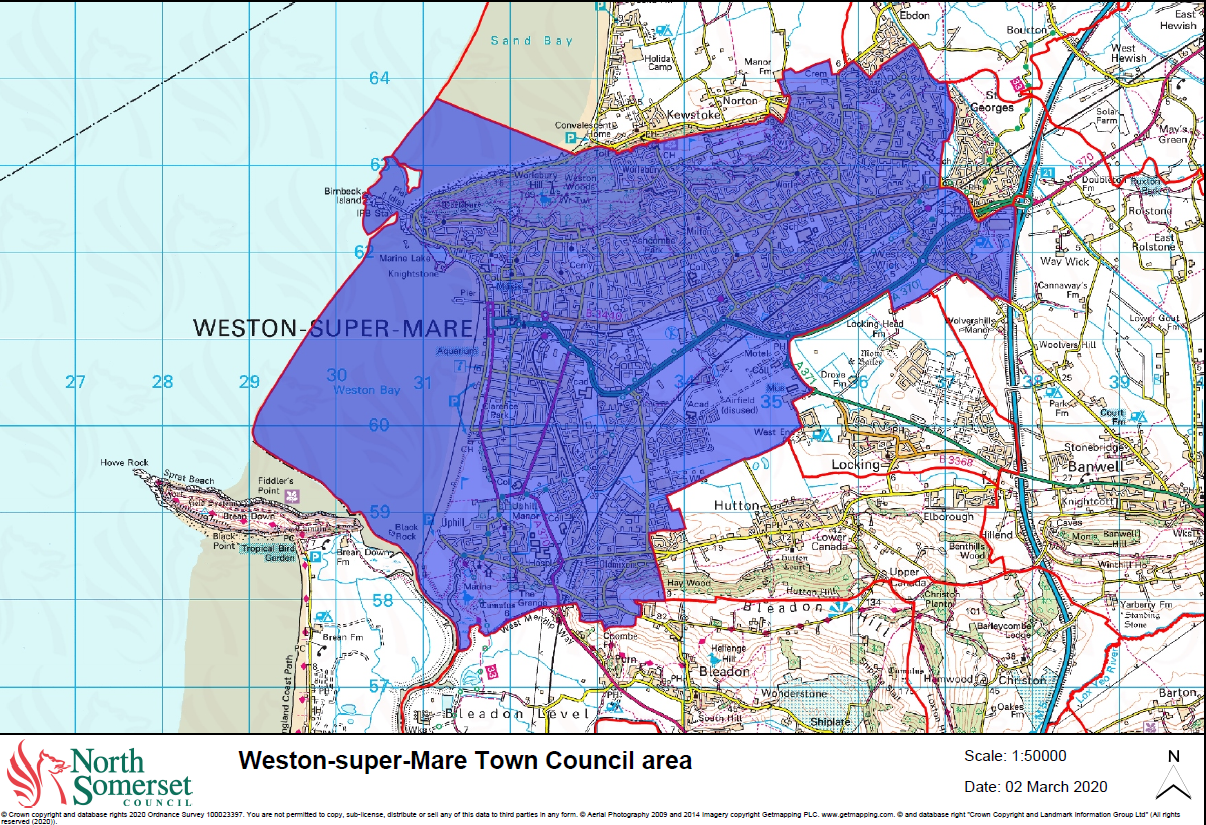 SCHEDULE 2 – THE SERVICESAi.	Service Specifications – Enhanced Health in Care HomesNot ApplicableSCHEDULE 2 – THE SERVICESIndicative Activity PlanSCHEDULE 2 – THE SERVICESActivity Planning AssumptionsSCHEDULE 2 – THE SERVICESEssential Services (NHS Trusts only)SCHEDULE 2 – THE SERVICESEssential Services Continuity Plan (NHS Trusts only)SCHEDULE 2 – THE SERVICESClinical NetworksSCHEDULE 2 – THE SERVICESOther Local Agreements, Policies and ProceduresSCHEDULE 2 – THE SERVICESTransition ArrangementsDefined TermsMobilisation Plan the plan agreed in writing between the Provider and the Commissioners for how the Provider will achieve readiness for delivery of the Services from the Service Commencement Date in accordance with the Contract, Mobilisation Period means the term from the Effective Date (the contract award date) to the Service Commencement Date.2	Mobilisation2.1	All set up/mobilisation costs shall be borne solely by the Provider. The Provider shall comply with the Mobilisation Plan. During the Mobilisation Period and for a period of at least six months after the Service Commencement Date, the Provider shall co-operate and fully engage with the incumbent provider and the Commissioners to agree a transition plan to ensure a smooth transfer of the Services from the incumbent provider to the Provider, including but not limited to management of Activities, attendance and active participation at meetings, meetings and  receipt and processing of data from the incumbent provider via the CommissionersCommence engagement with Prescriber Organisations to agree and implement Prescriber training and access to online ordering systemTransfer of equipment3.1	At the Services Commencement Date, Catalogue Equipment which is in use by Service Users or held by the Commissioners in Peripheral Stores is owned by the Commissioners and transfers to the new contract At the Services Commencement Date, Special Equipment held in stock at the incumbent provider’s premises; in use by Service Users; or held by the Commissioners in Peripheral Stores is owned by the Commissioners and transfers to the new contract.  The Provider will make arrangements to take over from the incumbent provider responsibility for management of this equipment by way of repair, maintenance, collection and refurbishment.Catalogue Equipment held in stock in the incumbent provider’s premises is owned by the incumbent provider and any transfer of ownership will be a commercial transaction between the incumbent and new provider4	 Transfer of recordsThe Commissioner will receive from the incumbent Provider and transfer to the new Provider The location and details of Service UsersThe location and details of Equipment owned by the CommissionersHistory of delivery, ownership, maintenance and repair of all Equipment owned by the CommissionersTo manage the transfer of data from the three incumbent contracts and merge in to a single system, including:Receive, check and incorporate into Provider’s system from the incumbent at or just before Commencement Date a list of outstanding orders (the ‘order book’)Receive, check and incorporate into Provider’s system from the incumbent at or just before Commencement Date a list of outstanding Planned MaintenanceMapping all current data fields in the incumbent Provider’s system to the Provider’s systemMap code tables from incumbent provider system to Provider’s systemMerging duplicate Prescriber and Authoriser recordsMerging duplicate Service User recordsMerging duplicate address recordsMerging data on equipment held in Peripheral StoresValidating addresses and post codesSetting up a gazetteer of addressesThe Commissioners will take decisions on removing from the incumbent Provider’s data obsolete records, for example where there has been no activity for at least 6 years, or such period as the Commissioners agree Verification that data has successfully transferred from incumbent provider to the Provider systemChecking historic transactions and equipment on siteChecking Planned Maintenance recordsIf required to make the Provider’s system work to meet the requirements of the Specification, identification and verification of significant addresses in the Provider’s system such as hospitals, surgeries, schools, Peripheral Stores, Care Homes, etc.The Provider will complete a Data Protection Impact Assessment as part of the Mobilisation Plan, which will address issues of data security during the Transition, the life of the contract and exit arrangements	The Commissioners will agree a Close Technical Equivalent list with the Provider 	during the Mobilisation Period which both parties will review as necessary during the 	life of the Contract.  This will be held on the Provider system to allow Commissioners 	and Prescriber Organisation representatives to review remotely	Agree a process with the Commissioners for submitting and responding to technical 	reports for repairs.	Agree with Commissioners a process for managing Urgent repairs	Agree with Commissioners criteria for joint visits with Prescribers	Agree with Commissioners the job description and person specification for the 	children’s Equipment specialist.	Agree with Commissioners the detailed breakdown of spend by category of 	Prescriber and Equipment type to be supplied with the monthly invoice.	Agree with Commissioners the format and content of the activity and performance 	report.	Work with the Commissioners and Service Users to develop a Service User charter		The Provider will establish, document, publish and promote a Feedback Process, to 	be approved by the Commissioners, for handling feedback about the Service.SCHEDULE 2 – THE SERVICESExit ArrangementsThe Provider will support an orderly, controlled transition of responsibility for the provision of the Services from the incumbent to the new Provider, at the Commissioners’ direction, with the minimum of disruption and so as to prevent or mitigate any inconvenience to the Commissioners by means of the implementation of an exit management plan.The Provider will agree in writing with the Commissioners an exit management plan no later than six months before the end of the Contract Term, or within 28 Operational Days following the date of service of notice to terminate or of agreement to terminate this contract if earlier.The information the Commissioners may require is likely to include the following:Up to date and accurate records of:The Catalogue of standard Equipment and Catalogue of SpecialsThe location and details of Service Users The location and details of Equipment owned by the CommissionersHistory of delivery, ownership, maintenance and repair of all EquipmentConfiguration of the Prescribers accounts in the Provider’s systemDetails of the setup of authorisation matrices in the Provider’s system and how they relate to the Commissioners ‘Authorisation Scheme’List of staff eligible for TUPE, with details of their employment status as requested by the CommissionersRegardless of whether this is set out in the exit management plan, the Commissioners have the right to require the Service Provider to provide any information they reasonably require to facilitate the re-tendering of the Services and the Provider shall provide such information within 28 days of being required to do so. The information provided shall be sufficient to enable the Authority to meet its legal obligations and/or to obtain the best value for money reasonably obtainable in a tendering exercise.Specials equipment held in stock by the Service Provider at the end of the contract is owned by the Commissioners and will transfer to a Replacement Service Provider, as appointed.  Catalogue equipment held in stock remains the property of the incumbent Service Provider.The Commissioners will not be obliged to purchase from the Provider at the end of the contract any Catalogue equipment owned by the Provider.The Provider will transfer the benefit of the warranties of any Commissioner owned Equipment (wither Specials or Catalogue) to the relevant CommissionerSCHEDULE 2 – THE SERVICESTransfer of and Discharge from Care ProtocolsSCHEDULE 2 – THE SERVICESSafeguarding Policies and Mental Capacity Act PoliciesSCHEDULE 2 – THE SERVICESProvisions Applicable to Primary Medical ServicesSCHEDULE 2 – THE SERVICESDevelopment Plan for Personalised CareSCHEDULE 3 – PAYMENTLocal PricesSCHEDULE 3 – PAYMENTLocal VariationsFor each Local Variation which has been agreed for this Contract, copy or attach the completed publication template required by NHS Improvement (available at: https://improvement.nhs.uk/resources/locally-determined-prices/) – or state Not Applicable. Additional locally-agreed detail may be included as necessary by attaching further documents or spreadsheets.SCHEDULE 3 – PAYMENTLocal ModificationsFor each Local Modification Agreement (as defined in the National Tariff) which applies to this Contract, copy or attach the completed submission template required by NHS Improvement (available at: https://improvement.nhs.uk/resources/locally-determined-prices/). For each Local Modification application granted by NHS Improvement, copy or attach the decision notice published by NHS Improvement. Additional locally-agreed detail may be included as necessary by attaching further documents or spreadsheets.SCHEDULE 3 – PAYMENTD.	Emergency Care Rule: Agreed Blended Payment Arrangements	Not ApplicableSCHEDULE 3 – PAYMENTIntentionally omittedSCHEDULE 3 – PAYMENTExpected Annual Contract ValuesNot ApplicableSCHEDULE 3 – PAYMENTTiming and Amounts of Payments in First and/or Final Contract YearSCHEDULE 4 – QUALITY REQUIREMENTSOperational StandardsThe Provider must report its performance against each applicable Operational Standard through its Service Quality Performance Report, in accordance with Schedule 6A.In respect of those Operational Standards shown in bold italics, the provisions of SC36.38 apply.SCHEDULE 4 – QUALITY REQUIREMENTSNational Quality RequirementsThe Provider must report its performance against each applicable National Quality Requirement through its Service Quality Performance Report, in accordance with Schedule 6A.In respect of the National Quality Requirements shown in bold italics, the provisions of SC36.38 apply.SCHEDULE 4 – QUALITY REQUIREMENTSLocal Quality RequirementsSCHEDULE 4 – QUALITY REQUIREMENTSCommissioning for Quality and Innovation (CQUIN)The Commissioners have applied the small-value contract exception set out in CQUIN Guidance and the provisions of SC38.15 apply to this Contract.SCHEDULE 4 – QUALITY REQUIREMENTSLocal Incentive SchemeSCHEDULE 5 – GOVERNANCEDocuments Relied OnDocuments supplied by ProviderDocuments supplied by CommissionersSCHEDULE 5 - GOVERNANCEB.	Provider’s Material Sub-ContractsSCHEDULE 5 - GOVERNANCECommissioner Roles and ResponsibilitiesSCHEDULE 6 – CONTRACT MANAGEMENT, REPORTING AND INFORMATION REQUIREMENTSReporting RequirementsSCHEDULE 6 – CONTRACT MANAGEMENT, REPORTING AND INFORMATION REQUIREMENTSData Quality Improvement PlansThe Co-ordinating Commissioner and the Provider will agree a Data Quality Improvement Plan annually.  The first plan will be agreed no later than 30 September 2021.The Data Quality Improvement plan will include an annual audit of the on-line Specials Catalogue for adults demonstrating that all audited items meet the full information requirements as set out in Schedule 2A clause 3.4, and Section 5 (Special Equipment)an annual audit of the on-line Specials Catalogue for children demonstrating that all audited items meet the full information requirements as set out in clause 3.4 and Sections 5 and 6Arrangements for monitoring of telephone and e-mail response timesAddressing any issues relating to ease of use, accuracy, reduction of Prescriber error, compliance with GDPRSCHEDULE 6 – CONTRACT MANAGEMENT, REPORTING AND INFORMATION REQUIREMENTSIncidents Requiring Reporting ProcedureSCHEDULE 6 – CONTRACT MANAGEMENT, REPORTING AND INFORMATION REQUIREMENTSService Development and Improvement PlansPlease note that the Commissioners and Provider will agree an annual Service Development and Improvement Plan no later than 31 August each year.SCHEDULE 6 – CONTRACT MANAGEMENT, REPORTING AND INFORMATION REQUIREMENTSSurveysSCHEDULE 6 – CONTRACT MANAGEMENT, REPORTING AND INFORMATION REQUIREMENTSProvider Data Processing AgreementSCOPEThe Co-ordinating Commissioner appoints the Provider as a Data Processor to perform the Data Processing Services.When delivering the Data Processing Services, the Provider must, in addition to its other obligations under this Contract, comply with the provisions of this Schedule 6F.This Schedule 6F applies for so long as the Provider acts as a Data Processor in connection with this Contract.DATA PROTECTIONThe Parties acknowledge that for the purposes of Data Protection Legislation in relation to the Data Processing Services the Co-ordinating Commissioner is the Data Controller and the Provider is the Data Processor. The Provider must process the Processor Data only to the extent necessary to perform the Data Processing Services and only in accordance with written instructions set out in this Schedule, including instructions regarding transfers of Personal Data outside the EU or to an international organisation unless such transfer is required by Law, in which case the Provider must inform the Co-ordinating Commissioner of that requirement before processing takes place, unless this is prohibited by Law on the grounds of public interest. The Provider must notify the Co-ordinating Commissioner immediately if it considers that carrying out any of the Co-ordinating Commissioner’s instructions would infringe Data Protection Legislation.The Provider must provide all reasonable assistance to the Co-ordinating Commissioner in the preparation of any Data Protection Impact Assessment prior to commencing any processing. Such assistance may, at the discretion of the Co-ordinating Commissioner, include:a systematic description of the envisaged processing operations and the purpose of the processing;an assessment of the necessity and proportionality of the processing operations in relation to the Data Processing Services;an assessment of the risks to the rights and freedoms of Data Subjects; andthe measures envisaged to address the risks, including safeguards, security measures and mechanisms to ensure the protection of Personal Data. The Provider must, in relation to any Personal Data processed in connection with its obligations under this Schedule 6F:process that Personal Data only in accordance with Annex A, unless the Provider is required to do otherwise by Law. If it is so required the Provider must promptly notify the Co-ordinating Commissioner before processing the Personal Data unless prohibited by Law;ensure that it has in place Protective Measures, which have been reviewed and approved by the Co-ordinating Commissioner as appropriate to protect against a Data Loss Event having taken account of the:nature, scope, context and purposes of processing the data to be protected;likelihood and level of harm that might result from a Data Loss Event;state of technological development; andcost of implementing any measures;ensure that:when delivering the Data Processing Services the Provider Staff only process Personal Data in accordance with this Schedule 6F (and in particular Annex A);it takes all reasonable steps to ensure the reliability and integrity of any Provider Staff who have access to the Personal Data and ensure that they:are aware of and comply with the Provider’s duties under this paragraph;are subject to appropriate confidentiality undertakings with the Provider and any Sub-processor;are informed of the confidential nature of the Personal Data and do not publish, disclose or divulge any of the Personal Data to any third party unless directed in writing to do so by the Co-ordinating Commissioner or as otherwise permitted by this Contract;have undergone adequate training in the use, care, protection and handling of Personal Data; andare aware of and trained in the policies and procedures identified in GC21.11 (Patient Confidentiality, Data Protection, Freedom of Information and Transparency).not transfer Personal Data outside of the EU unless the prior written consent of the Co-ordinating Commissioner has been obtained and the following conditions are fulfilled:the Co-ordinating Commissioner or the Provider has provided appropriate safeguards in relation to the transfer as determined by the Co-ordinating Commissioner;the Data Subject has enforceable rights and effective legal remedies;the Provider complies with its obligations under Data Protection Legislation by providing an adequate level of protection to any Personal Data that is transferred (or, if it is not so bound, uses its best endeavours to assist the Co-ordinating Commissioner in meeting its obligations); andthe Provider complies with any reasonable instructions notified to it in advance by the Co-ordinating Commissioner with respect to the processing of the Personal Data; at the written direction of the Co-ordinating Commissioner, delete or return Personal Data (and any copies of it) to the Co-ordinating Commissioner on termination of the Data Processing Services and certify to the Co-ordinating Commissioner that it has done so within five Operational Days of any such instructions being issued, unless the Provider is required by Law to retain the Personal Data;if the Provider is required by any Law or Regulatory or Supervisory Body to retain any Processor Data that it would otherwise be required to destroy under this paragraph 2.4, notify the Co-ordinating Commissioner in writing of that retention giving details of the Processor Data that it must retain and the reasons for its retention; andco-operate fully with the Co-ordinating Commissioner during any handover arising from the cessation of any part of the Data Processing Services, and if the Co-ordinating Commissioner directs the Provider to migrate Processor Data to the Co-ordinating Commissioner or to a third party, provide all reasonable assistance with ensuring safe migration including ensuring the integrity of Processor Data and the nomination of a named point of contact for the Co-ordinating Commissioner. Subject to paragraph 2.6, the Provider must notify the Co-ordinating Commissioner immediately if, in relation to any Personal Data processed in connection with its obligations under this Schedule 6F, it:receives a Data Subject Access Request (or purported Data Subject Access Request);receives a request to rectify, block or erase any Personal Data;receives any other request, complaint or communication relating to obligations under Data Protection Legislation owed by the Provider or any Commissioner;receives any communication from the Information Commissioner or any other Regulatory or Supervisory Body (including any communication concerned with the systems on which Personal Data is processed under this Schedule 6F);receives a request from any third party for disclosure of Personal Data where compliance with such request is required or purported to be required by Law; becomes aware of or reasonably suspects a Data Loss Event; orbecomes aware of or reasonably suspects that it has in any way caused the Co-ordinating Commissioner or other Commissioner to breach Data Protection Legislation.The Provider’s obligation to notify under paragraph 2.5 includes the provision of further information to the Co-ordinating Commissioner in phases, as details become available.The Provider must provide whatever co-operation the Co-ordinating Commissioner reasonably requires to remedy any issue notified to the Co-ordinating Commissioner under paragraphs 2.5 and 2.6 as soon as reasonably practicable.Taking into account the nature of the processing, the Provider must provide the Co-ordinating Commissioner with full assistance in relation to either Party's obligations under Data Protection Legislation and any complaint, communication or request made under paragraph 2.5 (and insofar as possible within the timescales reasonably required by the Co-ordinating Commissioner) including by promptly providing:the Co-ordinating Commissioner with full details and copies of the complaint, communication or request;such assistance as is reasonably requested by the Co-ordinating Commissioner to enable the Co-ordinating Commissioner to comply with a Data Subject Access Request within the relevant timescales set out in Data Protection Legislation;assistance as requested by the Co-ordinating Commissioner following any Data Loss Event;assistance as requested by the Co-ordinating Commissioner with respect to any request from the Information Commissioner’s Office, or any consultation by the Co-ordinating Commissioner with the Information Commissioner's Office.Without prejudice to the generality of GC15 (Governance, Transaction Records and Audit), the Provider must allow for audits of its delivery of the Data Processing Services by the Co-ordinating Commissioner or the Co-ordinating Commissioner’s designated auditor.For the avoidance of doubt the provisions of GC12 (Assignment and Sub-contracting) apply to the delivery of any Data Processing Services.Without prejudice to GC12, before allowing any Sub-processor to process any Personal Data related to this Schedule 6F, the Provider must: notify the Co-ordinating Commissioner in writing of the intended Sub-processor and processing;obtain the written consent of the Co-ordinating Commissioner;carry out appropriate due diligence of the Sub-processor and ensure this is documented;enter into a binding written agreement with the Sub-processor which as far as practicable includes equivalent terms to those set out in this Schedule 6F and in any event includes the requirements set out at GC21.16.3; andprovide the Co-ordinating Commissioner with such information regarding the Sub-processor as the Co-ordinating Commissioner may reasonably require.The Provider must create and maintain a record of all categories of data processing activities carried out under this Schedule 6F, containing:the categories of processing carried out under this Schedule 6F;where applicable, transfers of Personal Data to a third country or an international organisation, including the identification of that third country or international organisation and, where relevant, the documentation of suitable safeguards;a general description of the Protective Measures taken to ensure the security and integrity of the Personal Data processed under this Schedule 6F; anda log recording the processing of the Processor Data by or on behalf of the Provider comprising, as a minimum, details of the Processor Data concerned, how the Processor Data was processed, when the Processor Data was processed and the identity of any individual carrying out the processing.The Provider warrants and undertakes that it will deliver the Data Processing Services in accordance with all Data Protection Legislation and this Contract and in particular that it has in place Protective Measures that are sufficient to ensure that the delivery of the Data Processing Services complies with Data Protection Legislation and ensures that the rights of Data Subjects are protected.The Provider must comply at all times with those obligations set out at Article 32 of the GDPR and equivalent provisions implemented into Law by DPA 2018.The Provider must assist the Commissioners in ensuring compliance with the obligations set out at Article 32 to 36 of the GDPR and equivalent provisions implemented into Law, taking into account the nature of processing and the information available to the Provider.The Provider must take prompt and proper remedial action regarding any Data Loss Event. The Provider must assist the Co-ordinating Commissioner by taking appropriate technical and organisational measures, insofar as this is possible, for the fulfilment of the Commissioners’ obligation to respond to requests for exercising rights granted to individuals by Data Protection Legislation.Annex AData Processing ServicesProcessing, Personal Data and Data SubjectsThe Provider must comply with any further written instructions with respect to processing by the Co-ordinating Commissioner.Any such further instructions shall be incorporated into this Annex.SCHEDULE 7 – PENSIONSNot ApplicableSCHEDULE 8 – LOCAL SYSTEM PLAN OBLIGATIONSSCHEDULE 9 – SYSTEM COLLABORATION AND FINANCIAL MANAGEMENT AGREEMENT© Crown copyright 2020First published March 2020Published in electronic format onlyContract ReferenceBNSSG _2020_ICES_(provider)DATE OF CONTRACTTBC (signature date)SERVICE COMMENCEMENT DATE1 October 2021CONTRACT TERM5 years commencing 1 October 2021COMMISSIONERSBNSSG Clinical Commissioning Group (ODS 15C)Bristol City CouncilNorth Somerset District CouncilSouth Gloucestershire CouncilCO-ORDINATING COMMISSIONER Bristol City CouncilCity HallCollege GreenBristol BS1 5TRPROVIDERPrincipal and/or registered office address: [                 ][Company number: [            ]SIGNED by……………………………………………………….Signature[INSERT AUTHORISED SIGNATORY’SNAME] forand on behalf ofBristol City Council……………………………………………………….Title……………………………………………………….DateSIGNED by……………………………………………………….Signature[INSERT AUTHORISED SIGNATORY’SNAME] forand on behalf ofBristol, North Somerset & South Gloucestershire Clinical Commissioning Group……………………………………………………….Title……………………………………………………….DateSIGNED by……………………………………………………….Signature[INSERT AUTHORISED SIGNATORY’SNAME] forand on behalf ofNorth Somerset District Council……………………………………………………….Title……………………………………………………….DateSIGNED by……………………………………………………….Signature[INSERT AUTHORISED SIGNATORY’SNAME] forand on behalf ofSouth Gloucestershire Council……………………………………………………….Title……………………………………………………….DateSIGNED by……………………………………………………….Signature[INSERT AUTHORISEDSIGNATORY’SNAME] forand on behalf of[INSERT PROVIDER NAME]……………………………………………………….Title……………………………………………………….DateSERVICE COMMENCEMENT AND CONTRACT TERMSERVICE COMMENCEMENT AND CONTRACT TERMEffective Date[Contract signature date]Expected Service Commencement Date1 October 2021Longstop Date1 October 2021Service Commencement Date1 October 2021Contract TermFive years commencing 1 October 2021Option to extend Contract TermYESOn one or more extensions aggregating in total no more than two yearsCommissioner Notice Period (for termination under GC17.2)12 months Commissioner Earliest Termination Date24 months after the Service Commencement Date Provider Notice Period (for termination under GC17.3)12 months Provider Earliest Termination Date24 months after the Service Commencement DateSERVICESSERVICESService CategoriesIndicate all that applyAccident and Emergency Services (Type 1 and Type 2 only) (A+E)Acute Services (A)Ambulance Services (AM)Cancer Services (CR)Continuing Healthcare Services (including continuing care for children) (CHC)Community Services (CS)YesDiagnostic, Screening and/or Pathology Services (D)End of Life Care Services (ELC)Mental Health and Learning Disability Services (MH)Mental Health and Learning Disability Secure Services (MHSS)NHS 111 Services (111)Patient Transport Services (PT)Radiotherapy Services (R)Urgent Treatment Centre Services (including Walk-in Centre Services/Minor Injuries Units) (U)Services commissioned by NHS EnglandServices commissioned by NHS EnglandServices comprise or include Specialised Services and/or other services directly commissioned by NHS EnglandNOCo-operation with PCN(s) in service modelsCo-operation with PCN(s) in service modelsEnhanced Health in Care HomesNOService RequirementsService RequirementsIndicative Activity PlanYESActivity Planning AssumptionsYESEssential Services (NHS Trusts only)NOServices to which 18 Weeks appliesNOPrior Approval Response Time StandardNot applicableIs the Provider acting as a Data Processor on behalf of one or more Commissioners for the purposes of this Contract?YESIs the Provider providing CCG-commissioned Services which are to be listed in the UEC DoS?NOPAYMENTPAYMENTExpected Annual Contract Value AgreedNOMust data be submitted to SUS for any of the Services?NOQUALITYQUALITYProvider typeOtherGOVERNANCE AND REGULATORYGOVERNANCE AND REGULATORYNominated Mediation Body (where required – see GC14.4)CEDR/Other – [               ]Provider’s Nominated Individual[                ]Email:  [                    ]Tel:      [                     ]Provider’s Information Governance Lead[                ]Email:  [                    ]Tel:      [                     ]Provider’s Data Protection Officer (if required by Data Protection Legislation)[                ]Email:  [                    ]Tel:      [                     ]Provider’s Caldicott Guardian[                ]Email:  [                    ]Tel:      [                     ]Provider’s Senior Information Risk Owner[                ]Email:  [                    ]Tel:      [                     ]Provider’s Accountable Emergency Officer[                ]Email:  [                    ]Tel:      [                     ]Provider’s Safeguarding Lead[                ]Email:  [                    ]Tel:      [                     ]Provider’s Child Sexual Abuse and Exploitation Lead[                ]Email:  [                    ]Tel:      [                     ]Provider’s Mental Capacity and Liberty Protection Safeguards Lead[                ]Email:  [                    ]Tel:      [                     ]Provider’s Prevent Lead[                ]Email:  [                    ]Tel:      [                     ]Provider’s Freedom To Speak Up Guardian(s)[                ]Email:  [                    ]Tel:      [                     ]Provider’s UEC DoS ContactNot applicableCommissioners’ UEC DoS LeadsNot applicableCONTRACT MANAGEMENTCONTRACT MANAGEMENTAddresses for service of NoticesCo-ordinating Commissioner:  Bristol City CouncilAddress: City Hall, College Green Bristol BS1 5TREmail:       [                    ]Commissioner:  Bristol, North Somerset South Gloucestershire Clinical Commissioning GroupAddress:  South Plaza, Marlborough Street, Bristol BS1 3NXEmail:       [                   ]Commissioner:  North Somerset District Council, Address: Town Hall, Walliscote Grove, Weston-Super-Mare BS23 1UJEmail:       [                   ]Commissioner:  South Gloucestershire CouncilAddress: Partnerships and Commissioning Team, Department for Children Adults & Health, PO Box 298Civic Centre, High Street, Bristol, BS15 0DQEmail:       [                   ]Provider:    [                ]Address:  [                   ]Email:      [                    ]Frequency of Review MeetingsMonthly from October 2021 to March 2022 and then QuarterlyCommissioner Representative(s)Bristol City CouncilName: [                     ]Address:  City Hall, College Green Bristol BS1 5TREmail:   [                    ]Tel:   [                    ]Bristol North Somerset South Gloucestershire CCGName: [                     ]Address:  South Plaza, Marlborough Street, Bristol BS1 3NXEmail:   [                    ]Tel:   [                    ]Commissioner:  North Somerset District CouncilAddress:  Town Hall, Walliscote Grove, Weston-Super-Mare BS23 1UJEmail:       [                   ]South Gloucestershire CouncilName:[                 ]Address:  Partnerships and Commissioning Team, Department for Children Adults & Health, PO Box 298Civic Centre, High Street, Bristol, BS15 0DQEmail:   [                    ]Tel:   [                    ]Provider Representative[                  ]Address:  [                   ]Email:   [                    ]Tel:   [                    ]Evidence of appropriate Indemnity ArrangementsCopies of any agreed Sub-Contracts, signed and dated and in a form approved by the Co-ordinating Commissioner.Copy of certification to CECOPS or equivalentPolicy for the management of clinical incidents requiring reporting to the CCG (on behalf of all Commissioners)By the Service Commencement Date, implement to the reasonable satisfaction of the Commissioners the Mobilisation Plan.Evidence of the Provider having made available appropriate premises to fully meet the requirements of the specification to be provided no later than one month before the Expected Service Commencement Date.No later than two weeks prior to Service Commencement date have in place an online Equipment Catalogue and an online Specials Catalogue for adult and children equipment which is compliant with the requirements of the specification.By the Service Commencement Date agree with the Commissioners any policies and processes for the management of the service which are required to be in place, and where the Commissioner has supplied the requirements in writing.By the Service Commencement Date submit a Business Continuity Plan meeting the requirements of Schedule 2A clause 7.7By the Service Commencement Date, have in place the required authorisation processes (Authorisation Scheme) to meet the requirements of the Commissioners. This will include setting up: Prescriber (Referrer) accounts, Authoriser accounts, organisations, teams, groups; authorisation processes based on type of and / or specified lines of equipment, value of equipment and services, activity speed and other variables to be set by and agreed with the Commissioners during the Mobilisation Period.During the Mobilisation Period implement and test the system to the satisfaction of the Commissioners.By the Service Commencement Date have agreed a Data Quality Improvement Plan for implementation in the first year of the Contract TermDateDocumentDescription(to be added prior to Contract Signature)Essential service policies and proceduresEquipment owned by commissioners at the commencement of contractTUPE listPrescriber detailsAuthorisation SchemeCatalogue detailsDetails of all policies and procedures which the provider is required to have in place by the Commencement DateInformation from incumbent provider on all equipment currently held in Peripheral Stores, in service user residences and Specials held in storeInformation from incumbent provider on all staff employed who are liable for the provisions of TUPEA list of Prescribers, Authorisers and their contact detailsDescription of the required authorisation scheme and process (the Authorisation Matrices / Authorisation Scheme)The Pricing Schedule contains details of the Equipment Catalogue and Activity Speed setup requirementsWordMeaningActivityA collective term covering deliveries, collections, repairs, cleaning, maintenance where there are requirements in these Particulars to achieve set standards or timescales for performanceAgreementThe General Conditions, Service Conditions and Contract Particulars that comprise the Contract for this ServiceAssessmentProcess whereby a Prescriber identifies and evaluates a Service User’s presenting needs in order to assess what assistance might be provided in order to support the person’s capacity to live a full and independent life.AuthorisationProcess for approval of a Requisition before it is received and fulfilled by the ProviderAuthoriserEmployee of the Prescriber organisation who has the authority to approve an Authorisation requestBNSSG CCGBristol, North Somerset and South Gloucestershire Clinical Commissioning Group (CCG)Care HomeHomes providing residential and / or nursing careClinical Commissioning Group (CCG)The Health organisation that commissions Services on behalf of Health Funded Services UsersClose Technical Equivalent (CTE)An item of Equipment which meets the same clinical requirements as the original requisition.CommissionersThe organisations responsible for specifying, tendering, commissioning and monitoring the Service, and their nominated representatives, acting jointly or individually.  Where reference is made in this specification to Commissioners this means that a joint decision or action is required by the Lead and Associate Commissioners.  For the purposes of Schedule 2A , where references are made to actions to be taken by a Commissioner or the Commissioners, such Commissioner or Commissioners may (with the Co-Ordinating Commissioner’s written consent) delegate such role to the Co-Ordinating Commissioner and the Provider shall then deal with the Co-Ordinating Commissioner as if it were the Commissioner or Commissioners referred to in this Schedule ContractThe NHS Standard Contract comprising the General Conditions, Service Conditions and Particulars.  The Provider Best and Final Offer is a supporting document to the Contract.Contract ManagerThe nominated manager or managers appointed to represent the Commissioners in the management of this Contract.  CouncilCouncil or any successor authority and any other organisation with commissioning responsibility for the Service.EPHBristol City Council Elderly Persons’ HomeEquipmentCatalogue Equipment and Special Equipment (also referred to as ‘Specials’) loaned to Service UsersEquipment Review GroupA meeting of Contract Manager, Commissioner representatives and clinical leads from health and social care to consider and approve changes to Catalogue stockNHSNational Health ServiceNursing HomeCare home with nursingOrdinary Resident A legal term referring to the Council’s legal requirement to provide services to any person whose main place of residence is in their area, including services to residents placed in out of area residential accommodation.Peripheral StoresSatellite stores for Equipment which are managed by a Prescriber organisation but supplied from this ContractPrescriber (Referrer)An authorised health, social care or education professional who places the Requisition for Equipment &/or Services from the Provider.  Please note that that in the General Conditions Prescriber is known as ReferrerPrescriber OrganisationAn organisation whose functions include the prescribing of health and social care equipment and to which the Commissioners have given authority to access the ServicePricing ScheduleThe price or prices set out for the Equipment and Activities by the Provider in the Pricing ScheduleProviderThe Company identified in the Agreement as the Service ProviderPremisesThe premises used by the Provider for the fulfilment of the Service requirements including storage, maintenance and display of Equipment (may also be known as ‘store’ or ‘depot’)RecycledEquipment issued under this Agreement which is returned, cleaned, maintained and reissued.RequisitionRequest from Prescriber to order Equipment and/or Services from the ProviderSerious IncidentAny incident relating to provision of Service or failure of Service which leads to a risk to a member of the public or PrescriberService (The Service)The Integrated Community Equipment ServiceService UserAs defined in General Conditions, and extended to include any patient or service user for whom a Commissioner requires the Services or Equipment to be provided, regardless of whether the Commissioner has a statutory responsibility to do so.  Special EquipmentNon-Catalogue EquipmentTrusted AssessorAn individual acting on behalf of and with the permission of multiple organisations to carrying out an assessment of health and/or social care needs in a variety of health or social care settingsService AreaBristolNorth SomersetSouth GloucestershireAids to daily livingYesYesYesNursing EquipmentYesYesYesCeiling Track HoistsYesNoNoStair liftsNoNoNoPaediatric EquipmentYesYesYesMinor adaptationsNoYesNoWheelchairsNoNoNoCommunication Aids – Visual ImpairmentNoNo NoCommunication Aids – Deaf & Hard of Hearing NoNo YesSpeech and language therapyNoNo NoAssistive Technology - standaloneNoNoYesAssistive Technology – telecareNoNoNoContinenceNoNo NoRespiratoryNoNoNoTele-HealthNoNoNoSpecial Educational NeedsYesYesYesPaediatric PhysiotherapyYesYesYesEarly YearsYesYesYesHospital physiotherapy (Walking aids)YesYesYesMedical suppliesNoNo NoNot Applicable1.	Historic activity and volumes are included in the information available to Providers 	during the tender process.  Contract activity may increase or decrease over the life of 	the Contract depending on needNot ApplicableNot ApplicableNot Applicable1.	The Provider will be expected to comply with such agreements, policies and 	procedures as agreed between the Parties from time to time including:Referral  and Authorisation policies and procedures as set out in Schedule 2A (Service Specification)BNSSG Care Home Equipment PoliciesNot Applicable1.	The Provider must have in place and adhere to the following policies:Safeguarding Adults PolicySafeguarding Children Policy	Providers must ensure that their own procedures meet the requirements and include 	the actions described in the South West Child Protection Procedure and the 	Safeguarding Adults Board Multi-Agency Procedures	A copy of the procedure can be accessed at 	https://www.proceduresonline.com/swcpp/  or via the Bristol Safeguarding Board 	websiteNot Applicable1.	As set out in [Schedule 2 A Clause 3.17], the Provider will support the development of 	personalised care by offering the option for Service Users who have Local Authority 	funded Personal Budgets or Health funded Personal Health Budgets to purchase 	equipment including costs of delivery, installation and on-site maintenance and 	cleaning.  The equipment will become the property of the Service User.The price for the supply of Equipment and Activities will be as agreed in the Pricing Schedule attached to this Agreement.  The price which the Commissioners pay for Activities will be adjusted each Contract Year by the cost uplift and efficiency adjustments applicable to local prices published in the NHS England National Tariff Payment System in the preceding Contract Year.  (For clarity, changes to the National Tariff Payment System will normally be published no later than March during each contract year and will come into effect at the commencement of the following contract year in October)The price which the Commissioners pay for Equipment will be reviewed at an annual price review.  The price review will take into account the cost price that the Provider buys at from suppliers or at the cost the Provider manufactures the Equipment for if they are the supplier. The Provider shall at all times endeavour to secure best value when sourcing the Equipment. When sourcing the Equipment, the Provider shall have regard to the following factors:the volumes of the Equipment ordered;the prices at which comparable goods are supplied by other suppliers on the open market;changes to the cost of manufacturing and distributing the Equipment;any cost reductions available;any new products introduced to the market.If, at any time during the Contract Term, the prices for the Equipment sourced by the Provider increase, the Provider shall promptly notify the Commissioners providing evidence to verify both the increase, any challenges which they have made to the supplier in response to the price increase, and recommendations for alternative equipment for consideration at the Equipment Review Group. Any such information will be taken into account as part of the next price review.6. This contract will use an 80% Credit Model as set out in the Pricing Schedule.  This model applies to Catalogue equipment only.6.1 The Provider will sell equipment to the Commissioner at 100% of the sale price as indicated in the Pricing Schedule.	6.2 When equipment is collected and returns to shelf ready for re-use, the Provider 	will credit the Commissioner 80% of the sale price.Not ApplicableNot ApplicableNot ApplicableRefOperational StandardsThresholdGuidance on definitionConsequence of breachTiming of application of consequenceApplicationRTT waiting times for non-urgent consultant-led treatmentE.B.3Percentage of Service Users on incomplete RTT pathways (yet to start treatment) waiting no more than 18 weeks from ReferralOperating standard of 92% at specialty level (as reported to NHS Digital)See RTT Rules Suite and Recording and Reporting FAQs at:https://www.england.nhs.uk/statistics/statistical-work-areas/rtt-waiting-times/rtt-guidance/Where the number of Service Users waiting more than 18 weeks at the end of the month exceeds the tolerance permitted by the threshold, £300 in respect of each such Service User above that thresholdMonthlyServices to which 18 Weeks appliesDiagnostic test waiting timesE.B.4Percentage of Service Users waiting 6 weeks or more from Referral for a diagnostic testOperating standard of no more than 1%See Diagnostics Definitions and Diagnostics FAQs at: https://www.england.nhs.uk/statistics/statistical-work-areas/diagnostics-waiting-times-and-activity/monthly-diagnostics-waiting-times-and-activity/Where the number of Service Users waiting 6 weeks or more at the end of the month exceeds the tolerance permitted by the threshold, £200 in respect of each such Service User above that thresholdMonthlyACSCRDA+E waitsE.B.5Percentage of A+E attendances where the Service User was admitted, transferred or discharged within 4 hours of their arrival at an A+E departmentOperating standard of 95%See A+E Attendances and Emergency Admissions Monthly Return Definitions at: https://www.england.nhs.uk/statistics/statistical-work-areas/ae-waiting-times-and-activity/Where the number of Service Users in the month not admitted, transferred or discharged within 4 hours exceeds the tolerance permitted by the threshold, £120 in respect of each such Service User above that threshold. To the extent that the number of such Service Users exceeds 15% of A+E attendances in the relevant month, no further consequence will be applied in respect of the monthMonthlyA+EUCancer waits - 2 week waitE.B.6Percentage of Service Users referred urgently with suspected cancer by a GP waiting no more than two weeks for first outpatient appointmentOperating standard of 93%See Annex F1, NHS Operational Planning and Contracting Guidance 2020/21 at:https://www.england.nhs.uk/publication/nhs-operational-planning-and-contracting-guidance-2020-21-annex-f-activity-and-performance/Where the number of Service Users who have waited more than two weeks during the Quarter exceeds the tolerance permitted by the threshold, £200 in respect of each such Service User above that threshold QuarterlyACRRE.B.7Percentage of Service Users referred urgently with breast symptoms (where cancer was not initially suspected) waiting no more than two weeks for first outpatient appointmentOperating standard of 93%See Annex F1, NHS Operational Planning and Contracting Guidance 2020/21 at:https://www.england.nhs.uk/publication/nhs-operational-planning-and-contracting-guidance-2020-21-annex-f-activity-and-performance/Where the number of Service Users who have waited more than two weeks during the Quarter exceeds the tolerance permitted by the threshold, £200 in respect of each such Service User above that thresholdQuarterlyACRRCancer waits – 28 / 31 daysE.B.27Percentage of Service Users waiting no more than 28 days from urgent referral to receiving a communication of diagnosis for cancer or a ruling out of cancerOperating standard of 75%See Annex F1, NHS Operational Planning and Contracting Guidance 2020/21 at:https://www.england.nhs.uk/publication/nhs-operational-planning-and-contracting-guidance-2020-21-annex-f-activity-and-performance/Issue of a Contract Performance Notice and subsequent process in accordance with GC9QuarterlyACRRE.B.8Percentage of Service Users waiting no more than one month (31 days) from diagnosis to first definitive treatment for all cancersOperating standard of 96%See Annex F1, NHS Operational Planning and Contracting Guidance 2020/21 at:https://www.england.nhs.uk/publication/nhs-operational-planning-and-contracting-guidance-2020-21-annex-f-activity-and-performance/Where the number of Service Users who have waited more than 31 days during the Quarter exceeds the tolerance permitted by the threshold, £1,000 in respect of each such Service User above that thresholdQuarterlyACRRE.B.9Percentage of Service Users waiting no more than 31 days for subsequent treatment where that treatment is surgeryOperating standard of 94%See Annex F1, NHS Operational Planning and Contracting Guidance 2020/21 at:https://www.england.nhs.uk/publication/nhs-operational-planning-and-contracting-guidance-2020-21-annex-f-activity-and-performance/Where the number of Service Users who have waited more than 31 days during the Quarter exceeds the tolerance permitted by the threshold, £1,000 in respect of each such Service User above that thresholdQuarterlyACRRE.B.10Percentage of Service Users waiting no more than 31 days for subsequent treatment where that treatment is an anti-cancer drug regimenOperating standard of 98%See Annex F1, NHS Operational Planning and Contracting Guidance 2020/21 at:https://www.england.nhs.uk/publication/nhs-operational-planning-and-contracting-guidance-2020-21-annex-f-activity-and-performance/Where the number of Service Users who have waited more than 31 days during the Quarter exceeds the tolerance permitted by the threshold, £1,000 in respect of each such Service User above that thresholdQuarterlyACRRE.B.11Percentage of Service Users waiting no more than 31 days for subsequent treatment where the treatment is a course of radiotherapyOperating standard of 94%See Annex F1, NHS Operational Planning and Contracting Guidance 2020/21 at:https://www.england.nhs.uk/publication/nhs-operational-planning-and-contracting-guidance-2020-21-annex-f-activity-and-performance/Where the number of Service Users who have waited more than 31 days during the Quarter exceeds the tolerance permitted by the threshold, £1,000 in respect of each such Service User above that thresholdQuarterlyACRRCancer waits – 62 daysE.B.12Percentage of Service Users waiting no more than two months (62 days) from urgent GP referral to first definitive treatment for cancerOperating standard of 85%See Annex F1, NHS Operational Planning and Contracting Guidance 2020/21 at:https://www.england.nhs.uk/publication/nhs-operational-planning-and-contracting-guidance-2020-21-annex-f-activity-and-performance/Where the number of Service Users who have waited more than 62 days during the Quarter exceeds the tolerance permitted by the threshold, £1,000 in respect of each such Service User above that thresholdQuarterlyACRRE.B.13Percentage of Service Users waiting no more than 62 days from referral from an NHS screening service to first definitive treatment for all cancersOperating standard of 90%See Annex F1, NHS Operational Planning and Contracting Guidance 2020/21 at:https://www.england.nhs.uk/publication/nhs-operational-planning-and-contracting-guidance-2020-21-annex-f-activity-and-performance/Where the number of Service Users in the Quarter who have waited more than 62 days during the Quarter exceeds the tolerance permitted by the threshold, £1,000 in respect of each such Service User above that thresholdQuarterlyACRRAmbulance Service Response TimesCategory 1 (life-threatening) incidents – proportion of incidents resulting in a response arriving within 15 minutesOperating standard that 90th centile is no greater than 15 minutesSee AQI System Indicator Specification at: https://www.england.nhs.uk/statistics/statistical-work-areas/ambulance-quality-indicators/For each second by which the Provider’s actual 90th centile performance exceeds 15 minutes, £5 per 1,000 Category 1 incidents received in the QuarterQuarterlyAMCategory 1 (life-threatening) incidents – mean time taken for a response to arriveMean is no greater than 7 minutesSee AQI System Indicator Specification at: https://www.england.nhs.uk/statistics/statistical-work-areas/ambulance-quality-indicators/Issue of a Contract Performance Notice and subsequent process in accordance with GC9QuarterlyAMCategory 2 (emergency) incidents – proportion of incidents resulting in an appropriate response arriving within 40 minutesOperating standard that 90th centile is no greater than 40 minutesSee AQI System Indicator Specification at: https://www.england.nhs.uk/statistics/statistical-work-areas/ambulance-quality-indicators/For each second by which the Provider’s actual 90th centile performance exceeds 40 minutes, £3.50 per 1,000 Category 2 incidents received in the QuarterQuarterlyAMCategory 2 (emergency) incidents – mean time taken for an appropriate response to arriveMean is no greater than 18 minutesSee AQI System Indicator Specification at: https://www.england.nhs.uk/statistics/statistical-work-areas/ambulance-quality-indicators/Issue of a Contract Performance Notice and subsequent process in accordance with GC9QuarterlyAMCategory 3 (urgent) incidents – proportion of incidents resulting in an appropriate response arriving within 120 minutesOperating standard that 90th centile is no greater than 120 minutesSee AQI System Indicator Specification at: https://www.england.nhs.uk/statistics/statistical-work-areas/ambulance-quality-indicators/For each second by which the Provider’s actual 90th centile performance exceeds 120 minutes, £2 per 1,000 Category 3 incidents received in the QuarterQuarterlyAMCategory 4 (less urgent “assess, treat, transport” incidents only) – proportion of incidents resulting in an appropriate response arriving within 180 minutesOperating standard that 90th centile is no greater than 180 minutesSee AQI System Indicator Specification at: https://www.england.nhs.uk/statistics/statistical-work-areas/ambulance-quality-indicators/For each second by which the Provider’s actual 90th centile performance exceeds 180 minutes, £1 per 1,000 Category 4 incidents received in the QuarterQuarterlyAMMixed-sex accommodation breachesE.B.S.1Mixed-sex accommodation breach>0See Mixed-Sex Accommodation Guidance, Mixed-Sex Accommodation FAQ and Professional Letter at:https://www.england.nhs.uk/statistics/statistical-work-areas/mixed-sex-accommodation/£250 per day per Service User affectedMonthlyACRMHCancelled operationsE.B.S.2 All Service Users who have operations cancelled, on or after the day of admission (including the day of surgery), for non-clinical reasons to be offered another binding date within 28 days, or the Service User’s treatment to be funded at the time and hospital of the Service User’s choiceNumber of Service Users who are not offered another binding date within 28 days >0See Cancelled Operations Guidance and Cancelled Operations FAQ at:https://www.england.nhs.uk/statistics/statistical-work-areas/cancelled-elective-operations/Non-payment of costs associated with cancellation and non-payment or reimbursement (as applicable) of re-scheduled episode of careMonthlyACRMental healthE.B.S.3 The percentage of Service Users under adult mental illness specialties who were followed up within 72 hours of discharge from psychiatric in-patient careOperating standard of 80%See Contract Technical Guidance Appendix 3Where the number of Service Users in the Quarter not followed up within 72 hours exceeds the tolerance permitted by the threshold, £200 in respect of each such Service User above that thresholdQuarterlyMHExcept MH (Specialised Services)National Quality RequirementThresholdGuidance on definitionConsequence of breachTiming of application of consequenceApplicationE.A.S.4Zero tolerance methicillin-resistant Staphylococcus aureus>0See Contract Technical Guidance Appendix 3Issue of Contract Performance Notice and subsequent process in accordance with GC9MonthlyAE.A.S.5Minimise rates of Clostridioides difficileAs published by NHS England and NHS ImprovementSee Contract Technical Guidance Appendix 3Issue of Contract Performance Notice and subsequent process in accordance with GC9AnnualA (NHS Trust/FT)Minimise rates of gram-negative bloodstream infectionsAs published by NHS England and NHS ImprovementSee Contract Technical Guidance Appendix 3Issue of Contract Performance Notice and subsequent process in accordance with GC9AnnualA (NHS Trust/FT)E.B.S.4Zero tolerance RTT waits over 52 weeks for incomplete pathways>0See RTT Rules Suite and Recording and Reporting FAQs at:https://www.england.nhs.uk/statistics/statistical-work-areas/rtt-waiting-times/rtt-guidance/£2,500 per Service User with an incomplete RTT pathway waiting over 52 weeks at the end of the relevant monthMonthlyServices to which 18 Weeks appliesE.B.S.7aAll handovers between ambulance and A+E must take place within 15 minutes with none waiting more than 30 minutes>0See Contract Technical Guidance Appendix 3£200 per Service User waiting over 30 minutes in the relevant monthMonthlyA+EE.B.S.7bAll handovers between ambulance and A+E must take place within 15 minutes with none waiting more than 60 minutes>0See Contract Technical Guidance Appendix 3£1,000 per Service User waiting over 60 minutes (in total, not aggregated with E.B.S.7a consequence) in the relevant monthMonthlyA+EE.B.S.8aFollowing handover between ambulance and A+E, ambulance crew should be ready to accept new calls within 15 minutes and no longer than 30 minutes>0See Contract Technical Guidance Appendix 3£20 per event where > 30 minutes in the relevant monthMonthlyAME.B.S.8bFollowing handover between ambulance and A+E, ambulance crew should be ready to accept new calls within 15 minutes and no longer than 60 minutes>0See Contract Technical Guidance Appendix 3£100 per event where > 60 minutes (in total, not aggregated with E.B.S.8a consequence) in the relevant monthMonthlyAME.B.S.5Waits in A+E not longer than 12 hours>0See A+E Attendances and Emergency Admissions Monthly Return Definitions at: https://www.england.nhs.uk/statistics/statistical-work-areas/ae-waiting-times-and-activity/£1,000 per incidence in the relevant monthMonthlyA+EE.B.S.6No urgent operation should be cancelled for a second time>0See Contract Technical Guidance Appendix 3£5,000 per incidence in the relevant monthMonthlyACRVTE risk assessment: all inpatient Service Users undergoing risk assessment for VTE95%See Contract Technical Guidance Appendix 3Issue of Contract Performance Notice and subsequent process in accordance with GC9QuarterlyADuty of candourEach failure to notify the Relevant Person of a suspected or actual Notifiable Safety Incident in accordance with Regulation 20 of the 2014 RegulationsSee CQC guidance on Regulation 20 at:https://www.cqc.org.uk/guidance-providers/regulations-enforcement/regulation-20-duty-candourRecovery of the cost of the episode of care, or £10,000 if the cost of the episode of care is unknown or indeterminateMonthlyAllE.H.4Early Intervention in Psychosis programmes: the percentage of Service Users experiencing a first episode of psychosis or ARMS (at risk mental state) who wait less than two weeks to start a NICE-recommended package of careOperating standard of 60%See Guidance for Reporting Against Access and Waiting Time Standards and FAQs Document at: https://www.england.nhs.uk/mental-health/resources/access-waiting-time/Issue of Contract Performance Notice and subsequent process in accordance with GC9 QuarterlyMHE.H.1Improving Access to Psychological Therapies (IAPT) programmes: the percentage of Service Users referred to an IAPT programme who wait six weeks or less from referral to entering a course of IAPT treatmentOperating standard of 75%See Annex F1, NHS Operational Planning and Contracting Guidance 2020/21 at:https://www.england.nhs.uk/publication/nhs-operational-planning-and-contracting-guidance-2020-21-annex-f-activity-and-performance/Issue of Contract Performance Notice and subsequent process in accordance with GC9QuarterlyMHE.H.2Improving Access to Psychological Therapies (IAPT) programmes: the percentage of Service Users referred to an IAPT programme who wait 18 weeks or less from referral to entering a course of IAPT treatmentOperating standard of 95%See Annex F1, NHS Operational Planning and Contracting Guidance 2020/21 at:https://www.england.nhs.uk/publication/nhs-operational-planning-and-contracting-guidance-2020-21-annex-f-activity-and-performance/Issue of Contract Performance Notice and subsequent process in accordance with GC9QuarterlyMHFull implementation of an effective e-Prescribing system for chemotherapy across all relevant clinical teams within the Provider (other than those dealing with children, teenagers and young adults) across all tumour sitesFailure to achieve full implementation as described under Service Specification B15/S/a Cancer: Chemotherapy (Adult)Service Specification at:https://www.england.nhs.uk/specialised-commissioning-document-library/service-specifications/Issue of Contract Performance Notice and subsequent process in accordance with GC9MonthlyWhere both Specialised Services and Cancer applyFull implementation of an effective e-Prescribing system for chemotherapy across all relevant clinical teams within the Provider dealing with children, teenagers and young adults across all tumour sitesFailure to achieve full implementation as described under Service Specification B15/S/b Cancer: Chemotherapy (Children, Teenagers and Young Adults)Service Specification at:https://www.england.nhs.uk/specialised-commissioning-document-library/service-specifications/Issue of Contract Performance Notice and subsequent process in accordance with GC9MonthlyWhere both Specialised Services and Cancer applyProportion of Service Users presenting as emergencies who undergo sepsis screening and who, where screening is positive, receive IV antibiotic treatment within one hour of diagnosisOperating standard of 90% (based on a sample of 50 Service Users each Quarter)See Contract Technical Guidance Appendix 3Issue of Contract Performance Notice and subsequent process in accordance with GC9QuarterlyA, A+EProportion of Service User inpatients who undergo sepsis screening and who, where screening is positive, receive IV antibiotic treatment within one hour of diagnosisOperating standard of 90% (based on a sample of 50 Service Users each Quarter)See Contract Technical Guidance Appendix 3Issue of Contract Performance Notice and subsequent process in accordance with GC9QuarterlyAQuality RequirementThresholdMethod of MeasurementConsequence of breachTiming of application of consequenceApplicable Service SpecificationPercentage of Deliveries of Catalogue Equipment and Special Equipment (recycled) fulfilled within specified Activity Speed (Schedule 2A Clause 4.1)The threshold must be achieved for adult and for children’s equipment in each of the three localities: Bristol, North Somerset and South Gloucestershire.Performance reporting excludes:Delivery of new Special EquipmentCounter collectionDelays which have been validated by Provider and coded as beyond Provider controlRequisitions which are cancelled by the Prescriber or rejected by Service User98%Monthly Performance and Activity Report If performance is below Threshold for any three months in a rolling six month period Contract Performance Notice and subsequent process in accordance with GC9 MonthlySCHEDULE 2 – THE SERVICESPercentage of Collections of Catalogue Equipment and Special Equipment fulfilled within specified Activity Speed (Schedule 2A Clause 4.1)The threshold must be achieved for adult and for children’s equipment in each of the three localities: Bristol, North Somerset and South Gloucestershire.Performance reporting excludes:Delays which have been validated and coded as beyond Provider controlRequisitions which are cancelled by the Prescriber or rejected by Service User97%Monthly  Performance and Activity  ReportIf performance is below Threshold for any three months in a rolling six month period, Contract Performance Notice and subsequent process in accordance with GC9 MonthlySCHEDULE 2 – THE SERVICESComplaints from Prescribers and Service Users as a percentage of all Delivery, Collection and Repair Orders Excluding complaints which the Provider has demonstrated to the reasonable satisfaction of the Commissioners as not being justified0.5%Monthly  Performance and Activity  ReportPrescriber and Service User Feedback / Complaints recordsIf performance is below Threshold for any three months in a rolling six month period, Contract Performance Notice and subsequent process in accordance with GC9  MonthlySCHEDULE 2 – THE SERVICES% of Catalogue Equipment by quantity collected by or returned to the Provider which are returned to stock fit for reuse93%Monthly  Performance and Activity  ReportIf performance is below Threshold for any three months in a rolling six month period, Contract Performance Notice and subsequent process in accordance with GC9 MonthlySCHEDULE 2 – THE SERVICESPercentage of complaints acknowledged and responded to by the Provider within specified timescales. (Schedule 2A clause 8.5)99%Monthly Performance and Activity ReportPrescriber and Service User Feedback / Complaints recordsIf performance is below Threshold for any three months in a rolling six month period, Contract Performance Notice and subsequent process in accordance with GC9 MonthlySCHEDULE 2 – THE SERVICESServicing, Testing and maintenance completed within specified timeframe (Schedule 2A clauses 3.12 and 3.13)Excluding incidents where Provider delayed by factors outside their control99%Monthly Performance and Activity ReportIf performance is below Threshold for any three months in a rolling six month period, Contract Performance Notice and subsequent process in accordance with GC9 MonthlySCHEDULE 2 – THE SERVICESPercentage of adult Specials are correctly and accurately catalogued as per their specification95%Monthly Performance and Activity  ReportAd hoc auditPrescriber feedbackIf performance is below Threshold for any three months in a rolling six month period, Contract Performance Notice and subsequent process in accordance with GC9 MonthlySCHEDULE 2 – THE SERVICESPercentage of children’s Specials are correctly and accurately catalogued as per their specification 95%Monthly Performance and activity ReportAd hoc auditPrescriber feedbackIf performance is below Threshold for any three months in a rolling six month period, Contract Performance Notice and subsequent process in accordance with GC9 MonthlySCHEDULE 2 – THE SERVICESEquipment delivered to Service User or to Peripheral Store ready for safe use in accordance with the terms of this Agreement: clean, complete and in fully working order; equipment installed correctly and safely; equipment delivered to the correct address“Incident” means each item of equipment delivered to Service User, or each batch of equipment delivered to Peripheral StoreAll such incidents to be investigated and verified as Provider fault / errorNo more than one breach per month(defined as a validated complaint of failure to deliver equipment fit for purpose in accordance the stated requirement)Monthly Performance and Activity ReportFeedback / Complaints recordsQuality auditService User satisfactionPrescriber feedbackIf performance is below Threshold for any three months in a rolling six month period, Contract Performance Notice and subsequent process in accordance with GC9 MonthlySCHEDULE 2 – THE SERVICESNot ApplicableDateDocumentTo be inserted before contract signatureBid Response including Method Statements setting out how the Provider will fully meet the requirements of this Contract as included in their tender submissionMobilisation PlanSubmissions made during Due Diligence processCertificate of Employers Liability InsurancePublic Liability Insurance Summary of insurance coverDateDocumentOctober 2020Invitations to Tender (instructions to tenderers, Quality Submission, Form of Tender, Non-collusive Tendering Certificate and Canvassing Certificate)October 2020Pricing ScheduleOctober 2020Contract: General Conditions, Service Conditions, ParticularsOctober 2020Non-Disclosure AgreementOctober 2020 – November 2020All questions and answers submitted via the portalSub-Contractor[Name][Registered Office][Company number]Service DescriptionStart date/expiry dateProcessing Personal Data – Yes/NoIf the Sub-Contractor is processing Personal Data, state whether the Sub-Contractor is a Data Processor OR a Data Controller OR a joint Data ControllerTo be added if requiredCo-ordinating Commissioner/CommissionerRole/ResponsibilityBristol City Council (Co-ordinating Commissioner)Lead for Contract Management, and responsible for management of social care and education prescribers in BristolBristol, North Somerset and South Gloucestershire Clinical Commissioning Group (associate commissioner)Responsible for management links with all health Prescribers organisations in the BNSSG areaNorth Somerset District Council (associate commissioner)Responsible for the management of social care and education Prescribers in North SomersetSouth Gloucestershire Council (associate commissioner)Responsible for the management of social care and education Prescribers in South GloucestershireReporting PeriodFormat of ReportTiming and Method for delivery of ReportApplicationNational Requirements Reported CentrallyAs specified in the DCB Schedule of Approved Collections published on the NHS Digital website at https://digital.nhs.uk/isce/publication/nhs-standard-contract-approved-collectionswhere mandated for and as applicable to the Provider and the ServicesAs set out in relevant GuidanceAs set out in relevant GuidanceAs set out in relevant GuidanceAll1A.	Without prejudice to 1 above, daily submissions of timely Emergency Care Data Sets, in accordance with DCB0092-2062 and with detailed requirements to be published by NHS DigitalAs set out in relevant GuidanceAs set out in relevant GuidanceDailyA+E, UPatient Reported Outcome Measures (PROMS)https://digital.nhs.uk/data-and-information/data-tools-and-services/data-services/patient-reported-outcome-measures-promsAs set out in relevant GuidanceAs set out in relevant GuidanceAs set out in relevant GuidanceAllNational Requirements Reported LocallyActivity and Finance Report (note that, if appropriately designed, this report may also serve as the reconciliation account to be sent by the Provider by the First Reconciliation Date under SC36.28, or under SC36.31)MonthlyFormat to be agreed with Provider during mobilisation periodWithin 10 Operational Days of the end of the month to which it relatesAllService Quality Performance Report, detailing performance against Operational Standards, National Quality Requirements, Local Quality Requirements, Never Events and the duty of candour, including, without limitation:details of any thresholds that have been breached and any Never Events and breaches in respect of the duty of candour that have occurred; details of all requirements satisfied; details of, and reasons for, any failure to meet requirements;report on performance against the HCAI Reduction PlanMonthlyPerformance and Activity Report as set out in Schedule 2A Appendix EWithin 10 Operational Days of the end of the month to which it relates.AllAllAllAll except 111CQUIN Performance Report and details of progress towards satisfying any Quality Incentive Scheme Indicators, including details of all Quality Incentive Scheme Indicators satisfied or not satisfiedNot applicable to this contractNot applicable to this contractNot applicable to this contractAllReport on performance in respect of venous thromboembolism, catheter-acquired urinary tract infections, falls and pressure ulcers, in accordance with SC22.1.Not applicable to this contractNot applicable to this contractNot applicable to this contractAComplaints monitoring report, setting out numbers of complaints received and including analysis of key themes in content of complaintsMonthlyIn accordance with Schedule 4CWithin 10 Operational Days of the end of the month to which it relates.AllReport against performance of Service Development and Improvement Plan (SDIP)In accordance with relevant SDIPIn accordance with relevant SDIPIn accordance with relevant SDIPAllSummary report of all incidents requiring reportingMonthlyIncluded in business information reportWithin 10 Operational Days of the end of the month to which it relates.AllData Quality Improvement Plan: report of progress against milestonesIn accordance with relevant DQIPIn accordance with relevant DQIPIn accordance with relevant DQIPAllReport and provide monthly data and detailed information relating to violence-related injury resulting in treatment being sought from Staff in A+E departments, urgent care and walk-in centres to the local community safety partnership and the relevant police force, in accordance with applicable Guidance (Information Sharing to Tackle Violence (ISTV)) Initial Standard Specificationhttps://digital.nhs.uk/isce/publication/isb1594MonthlyAs set out in relevant GuidanceAs set out in relevant GuidanceAA+EUReport on outcome of reviews and evaluations in relation to Staff numbers and skill mix in accordance with GC5.2 (Staff)Annually (or more frequently if and as required by the Co-ordinating Commissioner from time to time)Report to co-ordinating commissionerAnnual report no later than 30 April, with ad hoc reports on requestAllReport on compliance with the National Workforce Race Equality Standard. AnnuallyReport to co-ordinating commissionerAnnual report no later than 30 April, with ad hoc reports on requestAllReport on compliance with the National Workforce Disability Equality Standard. AnnuallyReport to co-ordinating commissionerAnnual report no later than 30 April, with ad hoc reports on requestAllSpecific reports required by NHS England in relation to Specialised Services and other services directly commissioned by NHS England, as set out at http://www.england.nhs.uk/nhs-standard-contract/ss-reporting(where not otherwise required to be submitted as a national requirement reported centrally or locally)As set out at http://www.england.nhs.uk/nhs-standard-contract/ss-reportingAs set out at http://www.england.nhs.uk/nhs-standard-contract/ss-reportingAs set out at http://www.england.nhs.uk/nhs-standard-contract/ss-reportingSpecialised ServicesReport on performance in reducing Antibiotic Usage in accordance with SC21.4 (Antimicrobial Resistance and Healthcare Associated Infections)Annually[For local agreement][For local agreement]AReport on progress against Green Plan in accordance with SC18.2AnnuallyReport to Co-ordinating CommissionerNo later than 30 April AllLocal Requirements Reported LocallyPerformance and Activity report as set out in Schedule 2A, Appendix EMonthlyBusiness Information report to Co-ordinating Commissioner showing- total contract activity- activity for each locality- activity for adults- activity for childrenWithin 10 Operational Days of the end of the month to which it relates.Procedure(s) for reporting, investigating, and implementing and sharing Lessons Learned from: (1) Serious Incidents (2) Notifiable Safety Incidents (3) other Patient Safety IncidentsThe Provider is required to follow BNSSG CCG’s policy regarding serious incidents requiring reporting: 	https://bnssgccg.nhs.uk/library/serious-incidents-requiring-investigation/ MilestonesTimescalesExpected BenefitConsequence of Achievement/ BreachCommissioners may during the term of the Contract add additional services as a result of service developments.  These may include but are not restricted to changes in service models in health and social care, addition of new categories of equipment to the Contract, and changes to operating hours of the Contract. Any changes to the remit of the Service will be reflected in the Pricing Schedule as they are agreed. Agreement of any changes required at  Stakeholder Board meeting (See schedule 2A clause 8.1)Annual progress report Improving system effectiveness and patient experienceNot applicableProvider notification of changes in market conditions and agreement of how the service will respond to these.Agreement of any changes required at  Stakeholder Board meetingAnnual progress reportMaintaining best value and provider sustainabilityNot applicableThe Provider will produce, implement and communicate a staff mental health and wellbeing plan in line with the recommendations set out in the report of the Stevenson/Farmer review Thriving at Work.Six monthly progress reportsEvidence of implementation by October 2022Improved recruitment and retention of staffNot applicableType of SurveyFrequencyMethod of ReportingMethod of PublicationApplicationFriends and Family Test (where required in accordance with FFT Guidance)As required by FFT GuidanceAs required by FFT GuidanceAs required by FFT GuidanceAllService User and carer survey as required in Schedule 2A clause 8.4AnnualWritten report to Stakeholder BoardNot requiredAllStaff Survey AnnualWritten report to Stakeholder BoardNot requiredAllSurvey of Prescriber satisfaction as required in Schedule 2A clause 8.4AnnualWritten report to Stakeholder BoardNot requiredAllDescription DetailsSubject matter of the processing[This should be a high level, short description of what the processing is about i.e. its subject matter]Duration of the processing[Clearly set out the duration of the processing including dates]Nature and purposes of the processing[Please be as specific as possible, but make sure that you cover all intended purposes. The nature of the processing means any operation such as collection, recording, organisation, structuring, storage, adaptation or alteration, retrieval, consultation, use, disclosure by transmission, dissemination or otherwise making available, alignment or combination, restriction, erasure or destruction of data (whether or not by automated means) etc. The purpose might include: employment processing, statutory obligation, recruitment assessment etc]Type of Personal Data [Examples here include: name, address, date of birth, NI number, telephone number, pay, images, biometric data etc]Categories of Data Subject[Examples include: Staff (including volunteers, agents, and temporary workers), Co-ordinating Commissioners/clients, suppliers, patients, students/pupils, members of the public, users of a particular website etc]Plan for return and destruction of the data once the processing is complete UNLESS requirement under union or member state law to preserve that type of data[Describe how long the data will be retained for, how it be returned or destroyed]Not ApplicableNot Applicable